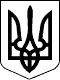 ВЕЛИКОСЕВЕРИНІВСЬКА СІЛЬСЬКА РАДА
КРОПИВНИЦЬКОГО РАЙОНУ КІРОВОГРАДСЬКОЇ ОБЛАСТІВОСЬМА СЕСІЯ ВОСЬМОГО СКЛИКАННЯРІШЕННЯвід  «» червня 2021 року                                          	№ с. Велика СеверинкаПро надання дозволу на розробку проекту землеустроющодо відведення у власність земельної ділянки длябудівництва та обслуговування житлового будинкугосподарських будівель та споруд (присадибна ділянка)в селі Підгайці гр. Іващенку Богдану Ігоровичу Відповідно  пп.34 п.1 ст. 26  Закону України «Про місцеве самоврядування в Україні», ст.ст.12, 39, 40, 81, 116, 118, 121, 1861 Земельного кодексу України, ст.ст. 19, 20, 50 Закону України «Про землеустрій»,  беручи до уваги містобудівну документацію «Оновлення та внесення змін до генерального плану села Підгайці Кіровоградського району Кіровоградської області»,  затверджену рішенням Великосеверинівської сільської ради від 31 січня 2017 року № 498, розглянувши клопотання від 27 травня 2021 року № 667/02-24 гр. Іващенка Богдана Ігоровича та враховуючи протокол постійної комісії з питань земельних відносин, будівництва, транспорту, зв’язку, екології та охорони навколишнього середовища від 28 травня 2021 року № 6,СІЛЬСЬКА РАДА ВИРІШИЛА:1.Надати дозвіл гр. Іващенку Богдану Ігоровичу на розробку проекту землеустрою щодо відведення у власність земельної ділянки орієнтовною площею 0,1500 га з них: 0,1500 га — для будівництва та обслуговування житлового будинку господарських будівель та споруд (присадибна ділянка) (КВЦПЗ В 02.01) за рахунок земель запасу населеного пункту, земель житлової та громадської забудови призначених для одно – та двоповерхової забудови, в селі Підгайці, вул. Зоряна, 77 Кропивницького району Кіровоградської області.2.Зобов”язати гр. Іващенка Богдана Ігоровича замовити проект землеустрою щодо відведення у власність земельної ділянки вказаної в п.1 даного рішення в землевпорядній організації, що має відповідну ліцензію, та подати його на затвердження чергової сесії.3.Попередити гр. Іващенка Богдана Ігоровича про те, що приступати до використання земельної ділянки до встановлення меж в натурі (на місцевості), одержання документів, що посвідчує право на неї, та їх державної реєстрації - забороняється.4.Землевпорядній організації, що буде виконувати розробку проекту землеустрою щодо відведення у власність земельної ділянки, суворо дотримуватись вимог генеральних планів забудови населених пунктів Великосеверинівської сільської ради.5.Контроль за виконанням даного рішення покласти  на постійну комісію з питань земельних відносин, будівництва, транспорту, зв’язку, екології та охорони навколишнього середовища.Сільський голова                      				Сергій ЛЕВЧЕНКОВЕЛИКОСЕВЕРИНІВСЬКА СІЛЬСЬКА РАДА
КРОПИВНИЦЬКОГО РАЙОНУ КІРОВОГРАДСЬКОЇ ОБЛАСТІВОСЬМА СЕСІЯ ВОСЬМОГО СКЛИКАННЯРІШЕННЯвід  «» червня 2021 року                                          	№ с. Велика СеверинкаПро надання дозволу на розробку проекту землеустроющодо відведення у власність земельної ділянки длябудівництва та обслуговування житлового будинкугосподарських будівель та споруд (присадибна ділянка)в селі Підгайці гр. Желєзному Юрію Івановичу Відповідно  пп.34 п.1 ст. 26  Закону України «Про місцеве самоврядування в Україні», ст.ст.12, 39, 40, 81, 116, 118, 121, 1861 Земельного кодексу України, ст.ст. 19, 20, 50 Закону України «Про землеустрій»,  беручи до уваги містобудівну документацію «Оновлення та внесення змін до генерального плану села Підгайці Кіровоградського району Кіровоградської області»,  затверджену рішенням Великосеверинівської сільської ради від 31 січня 2017 року № 498, розглянувши клопотання від 14 квітня 2021 року № 506/02-24 гр. Желєзного Юрія Івановича та враховуючи протокол постійної комісії з питань земельних відносин, будівництва, транспорту, зв’язку, екології та охорони навколишнього середовища від 28 травня 2021 року № 6,СІЛЬСЬКА РАДА ВИРІШИЛА:1.Надати дозвіл гр. Желєзному Юрію Івановичу на розробку проекту землеустрою щодо відведення у власність земельної ділянки орієнтовною площею 0,1000 га з них: 0,1000 га — для будівництва та обслуговування житлового будинку господарських будівель та споруд (присадибна ділянка) (КВЦПЗ В 02.01) за рахунок земель запасу населеного пункту, земель житлової та громадської забудови призначених для одно – та двоповерхової забудови, в селі Підгайці, вул. Лелеківська, 8 Кропивницького району Кіровоградської області.2.Зобов`язати гр. Желєзного Юрія Івановича замовити проект землеустрою щодо відведення у власність земельної ділянки вказаної в п.1 даного рішення в землевпорядній організації, що має відповідну ліцензію, та подати його на затвердження чергової сесії.3.Попередити гр. Желєзного Юрія Івановича про те, що приступати до використання земельної ділянки до встановлення меж в натурі (на місцевості), одержання документів, що посвідчує право на неї, та їх державної реєстрації - забороняється.4.Землевпорядній організації, що буде виконувати розробку проекту землеустрою щодо відведення у власність земельної ділянки, суворо дотримуватись вимог генеральних планів забудови населених пунктів Великосеверинівської сільської ради.5.Контроль за виконанням даного рішення покласти  на постійну комісію з питань земельних відносин, будівництва, транспорту, зв’язку, екології та охорони навколишнього середовища.Сільський голова                      				Сергій ЛЕВЧЕНКОВЕЛИКОСЕВЕРИНІВСЬКА СІЛЬСЬКА РАДА
КРОПИВНИЦЬКОГО РАЙОНУ КІРОВОГРАДСЬКОЇ ОБЛАСТІВОСЬМА СЕСІЯ ВОСЬМОГО СКЛИКАННЯРІШЕННЯвід  «» червня 2021 року                                          	№ с. Велика СеверинкаПро надання дозволу на розробку проекту землеустроющодо відведення у власність земельної ділянки длябудівництва та обслуговування житлового будинкугосподарських будівель та споруд (присадибна ділянка)в селі Високі Байраки гр. Кузьмич Юлії Олегівні Відповідно  пп.34 п.1 ст. 26  Закону України «Про місцеве самоврядування в Україні», ст.ст.12, 39, 40, 81, 116, 118, 121, 1861 Земельного кодексу України, ст.ст. 19, 20, 50 Закону України «Про землеустрій»,  беручи до уваги містобудівну документацію «Коригування генерального плану села Високі Байраки Кіровоградського району Кіровоградської області, затверджену рішенням Високобайрацької сільської ради від 22 серпня 2017 року № 400, розглянувши клопотання від 28 травня 2021 року № 668/02-24 гр. Кузьмич Юлії Олегівни та враховуючи протокол постійної комісії з питань земельних відносин, будівництва, транспорту, зв’язку, екології та охорони навколишнього середовища від 28 травня 2021 року № 6,СІЛЬСЬКА РАДА ВИРІШИЛА:1.Надати дозвіл гр. Кузьмич Юлії Олегівні на розробку проекту землеустрою щодо відведення у власність земельної ділянки орієнтовною площею 0,2500 га з них: 0,2500 га — для будівництва та обслуговування житлового будинку господарських будівель та споруд (присадибна ділянка) (КВЦПЗ В 02.01) за рахунок земель запасу населеного пункту, земель житлової та громадської забудови призначених для одно – та двоповерхової забудови, в селі Високі Байраки, вул. Набережна, 64 А Кропивницького району Кіровоградської області.2.Зобов”язати гр. Кузьмич Юлію Олегівну замовити проект землеустрою щодо відведення у власність земельної ділянки вказаної в п.1 даного рішення в землевпорядній організації, що має відповідну ліцензію, та подати його на затвердження чергової сесії.3.Попередити гр. Кузьмич Юлію Олегівну про те, що приступати до використання земельної ділянки до встановлення меж в натурі (на місцевості), одержання документів, що посвідчує право на неї, та їх державної реєстрації - забороняється.4.Землевпорядній організації, що буде виконувати розробку проекту землеустрою щодо відведення у власність земельної ділянки, суворо дотримуватись вимог генеральних планів забудови населених пунктів Великосеверинівської сільської ради.5.Контроль за виконанням даного рішення покласти  на постійну комісію з питань земельних відносин, будівництва, транспорту, зв’язку, екології та охорони навколишнього середовища.Сільський голова                      				Сергій ЛЕВЧЕНКОВЕЛИКОСЕВЕРИНІВСЬКА СІЛЬСЬКА РАДА
КРОПИВНИЦЬКОГО РАЙОНУ КІРОВОГРАДСЬКОЇ ОБЛАСТІВОСЬМА СЕСІЯ ВОСЬМОГО СКЛИКАННЯРІШЕННЯвід  «» червня 2021 року                                          	№ с. Велика СеверинкаПро надання дозволу на розробку проекту землеустроющодо відведення у власність земельної ділянки длябудівництва та обслуговування житлового будинкугосподарських будівель та споруд (присадибна ділянка)в селі Велика Северинка гр. Бак Марині Юріївні Відповідно  пп.34 п.1 ст. 26  Закону України «Про місцеве самоврядування в Україні», ст.ст.12, 39, 40, 81, 116, 118, 121, 1861 Земельного кодексу України, ст.ст. 19, 20, 50 Закону України «Про землеустрій»,  беручи до уваги містобудівну документацію «Оновлення та внесення змін до генерального плану села Велика Северинка Кропивницького району Кіровоградської області»,  затверджену рішенням Великосеверинівської сільської ради від 22 травня 2020 року № 1496, розглянувши клопотання від 27 квітня 2021 року № 571/02-24 гр. Бак Марини Юріївні та враховуючи протокол постійної комісії з питань земельних відносин, будівництва, транспорту, зв’язку, екології та охорони навколишнього середовища від 28 травня 2021 року № 6,СІЛЬСЬКА РАДА ВИРІШИЛА:1.Надати дозвіл гр. Бак Марині Юріївні на розробку проекту землеустрою щодо відведення у власність земельної ділянки орієнтовною площею 0,1500 га з них: 0,1500 га — для будівництва та обслуговування житлового будинку господарських будівель та споруд (присадибна ділянка) (КВЦПЗ В 02.01) за рахунок земель запасу населеного пункту, земель житлової та громадської забудови призначених для одно – та двоповерхової забудови, в селі Велика Северинка, вул. Квіткова, 16Кропивницького району Кіровоградської області.2.Зобов`язати гр. Бак Марину Юріївну замовити проект землеустрою щодо відведення у власність земельної ділянки вказаної в п.1 даного рішення в землевпорядній організації, що має відповідну ліцензію, та подати його на затвердження чергової сесії.3.Попередити гр. Бак Марину Юріївну про те, що приступати до використання земельної ділянки до встановлення меж в натурі (на місцевості), одержання документів, що посвідчує право на неї, та їх державної реєстрації - забороняється.4.Землевпорядній організації, що буде виконувати розробку проекту землеустрою щодо відведення у власність земельної ділянки, суворо дотримуватись вимог генеральних планів забудови населених пунктів Великосеверинівської сільської ради.5.Контроль за виконанням даного рішення покласти  на постійну комісію з питань земельних відносин, будівництва, транспорту, зв’язку, екології та охорони навколишнього середовища.Сільський голова                      				Сергій ЛЕВЧЕНКОВЕЛИКОСЕВЕРИНІВСЬКА СІЛЬСЬКА РАДА
КРОПИВНИЦЬКОГО РАЙОНУ КІРОВОГРАДСЬКОЇ ОБЛАСТІВОСЬМА СЕСІЯ ВОСЬМОГО СКЛИКАННЯРІШЕННЯвід  «» червня 2021 року                                          	№ с. Велика СеверинкаПро надання дозволу на розробку проекту землеустроющодо відведення у власність земельної ділянки длябудівництва та обслуговування житлового будинкугосподарських будівель та споруд (присадибна ділянка)в селі Підгайці гр. Лененку Павлу Сергійовичу Відповідно  пп.34 п.1 ст. 26  Закону України «Про місцеве самоврядування в Україні», ст.ст.12, 39, 40, 81, 116, 118, 121, 1861 Земельного кодексу України, ст.ст. 19, 20, 50 Закону України «Про землеустрій»,  беручи до уваги містобудівну документацію «Оновлення та внесення змін до генерального плану села Підгайці Кіровоградського району Кіровоградської області»,  затверджену  рішенням Великосеверинівської сільської ради від 31 січня 2017 року № 498, розглянувши клопотання від 19 травня 2021 року № 623/02-24 гр. Лененка Павла Сергійовича та враховуючи протокол постійної комісії з питань земельних відносин, будівництва, транспорту, зв’язку, екології та охорони навколишнього середовища від 28 травня 2021 року № 6,СІЛЬСЬКА РАДА ВИРІШИЛА:1.Надати дозвіл гр. Лененку Павлу Сергійовичу на розробку проекту землеустрою щодо відведення у власність земельної ділянки орієнтовною площею 0,1500 га з них: 0,1500 га — для будівництва та обслуговування житлового будинку господарських будівель та споруд (присадибна ділянка) (КВЦПЗ В 02.01) за рахунок земель запасу населеного пункту, земель житлової та громадської забудови призначених для одно – та двоповерхової забудови, в селі Підгайці, вул. Будівельна, 13 Кропивницького району Кіровоградської області.2.Зобов`язати гр. Лененка Павла Сергійовича замовити проект землеустрою щодо відведення у власність земельної ділянки вказаної в п.1 даного рішення в землевпорядній організації, що має відповідну ліцензію, та подати його на затвердження чергової сесії.3.Попередити гр. Лененка Павла Сергійовича про те, що приступати до використання земельної ділянки до встановлення меж в натурі (на місцевості), одержання документів, що посвідчує право на неї, та їх державної реєстрації - забороняється.4.Землевпорядній організації, що буде виконувати розробку проекту землеустрою щодо відведення у власність земельної ділянки, суворо дотримуватись вимог генеральних планів забудови населених пунктів Великосеверинівської сільської ради.5.Контроль за виконанням даного рішення покласти  на постійну комісію з питань земельних відносин, будівництва, транспорту, зв’язку, екології та охорони навколишнього середовища.Сільський голова                      				Сергій ЛЕВЧЕНКОВЕЛИКОСЕВЕРИНІВСЬКА СІЛЬСЬКА РАДА
КРОПИВНИЦЬКОГО РАЙОНУ КІРОВОГРАДСЬКОЇ ОБЛАСТІВОСЬМА СЕСІЯ ВОСЬМОГО СКЛИКАННЯРІШЕННЯвід  «» червня 2021 року                                          	№ с. Велика СеверинкаПро надання дозволу на розробку проекту землеустроющодо відведення у власність земельної ділянки длябудівництва та обслуговування житлового будинкугосподарських будівель та споруд (присадибна ділянка)в селі Підгайці гр. Ковалю Олександру Григоровичу Відповідно  пп.34 п.1 ст. 26  Закону України «Про місцеве самоврядування в Україні», ст.ст.12, 39, 40, 81, 116, 118, 121, 1861 Земельного кодексу України, ст.ст. 19, 20, 50 Закону України «Про землеустрій»,  беручи до уваги містобудівну документацію «Оновлення та внесення змін до генерального плану села Підгайці Кіровоградського району Кіровоградської області»,  затверджену рішенням Великосеверинівської сільської ради від 31 січня 2017 року № 498, розглянувши клопотання від 19 травня 2021 року № 622/02-24 гр. Коваля Олександра Григоровича та враховуючи протокол постійної комісії з питань земельних відносин, будівництва, транспорту, зв’язку, екології та охорони навколишнього середовища від 28 травня 2021 року № 6,СІЛЬСЬКА РАДА ВИРІШИЛА:1.Надати дозвіл гр. Ковалю Олександру Григоровичу на розробку проекту землеустрою щодо відведення у власність земельної ділянки орієнтовною площею 0,1500 га з них: 0,1500 га — для будівництва та обслуговування житлового будинку господарських будівель та споруд (присадибна ділянка) (КВЦПЗ В 02.01) за рахунок земель запасу населеного пункту, земель житлової та громадської забудови призначених для одно – та двоповерхової забудови, в селі Підгайці, вул.  Горіхова, 20 Кропивницького району Кіровоградської області.2.Зобов`язати гр. Коваля Олександра Григоровича замовити проект землеустрою щодо відведення у власність земельної ділянки вказаної в п.1 даного рішення в землевпорядній організації, що має відповідну ліцензію, та подати його на затвердження чергової сесії.3.Попередити гр. Коваля Олександра Григоровича про те, що приступати до використання земельної ділянки до встановлення меж в натурі (на місцевості), одержання документів, що посвідчує право на неї, та їх державної реєстрації - забороняється.4.Землевпорядній організації, що буде виконувати розробку проекту землеустрою щодо відведення у власність земельної ділянки, суворо дотримуватись вимог генеральних планів забудови населених пунктів Великосеверинівської сільської ради.5.Контроль за виконанням даного рішення покласти  на постійну комісію з питань земельних відносин, будівництва, транспорту, зв’язку, екології та охорони навколишнього середовища.Сільський голова                      				Сергій ЛЕВЧЕНКОВЕЛИКОСЕВЕРИНІВСЬКА СІЛЬСЬКА РАДА
КРОПИВНИЦЬКОГО РАЙОНУ КІРОВОГРАДСЬКОЇ ОБЛАСТІВОСЬМА СЕСІЯ ВОСЬМОГО СКЛИКАННЯРІШЕННЯвід  «» червня 2021 року                                          	№ с. Велика СеверинкаПро надання дозволу на розробку проекту землеустроющодо відведення у власність земельної ділянки длябудівництва та обслуговування житлового будинкугосподарських будівель та споруд (присадибна ділянка)в селі Підгайці гр. Штейнгауеру Юрію Володимировичу Відповідно  пп.34 п.1 ст. 26  Закону України «Про місцеве самоврядування в Україні», ст.ст.12, 39, 40, 81, 116, 118, 121, 1861 Земельного кодексу України, ст.ст. 19, 20, 50 Закону України «Про землеустрій»,  беручи до уваги містобудівну документацію «Оновлення та внесення змін до генерального плану села Підгайці Кіровоградського району Кіровоградської області»,  затверджену  рішенням Великосеверинівської сільської ради від 31 січня 2017 року № 498, розглянувши клопотання від 19 травня 2021 року № 624/02-24 гр. Штейнгауера  Юрія Володимировича та враховуючи протокол постійної комісії з питань земельних відносин, будівництва, транспорту, зв’язку, екології та охорони навколишнього середовища від 28 травня 2021 року № 6,СІЛЬСЬКА РАДА ВИРІШИЛА:1.Надати дозвіл гр. Штейнгауеру Юрію Володимировичу на розробку проекту землеустрою щодо відведення у власність земельної ділянки орієнтовною площею 0,1500 га з них: 0,1500 га — для будівництва та обслуговування житлового будинку господарських будівель та споруд (присадибна ділянка) (КВЦПЗ В 02.01) за рахунок земель запасу населеного пункту, земель житлової та громадської забудови призначених для одно – та двоповерхової забудови, в селі Підгайці, вул. Будівельна, 4 Кропивницького району Кіровоградської області.2.Зобов`язати гр. Штейнгауера Юрія Володимировича замовити проект землеустрою щодо відведення у власність земельної ділянки вказаної в п.1 даного рішення в землевпорядній організації, що має відповідну ліцензію, та подати його на затвердження чергової сесії.3.Попередити гр. Штейнгауера Юрія Володимировича про те, що приступати до використання земельної ділянки до встановлення меж в натурі (на місцевості), одержання документів, що посвідчує право на неї, та їх державної реєстрації - забороняється.4.Землевпорядній організації, що буде виконувати розробку проекту землеустрою щодо відведення у власність земельної ділянки, суворо дотримуватись вимог генеральних планів забудови населених пунктів Великосеверинівської сільської ради.5.Контроль за виконанням даного рішення покласти  на постійну комісію з питань земельних відносин, будівництва, транспорту, зв’язку, екології та охорони навколишнього середовища.Сільський голова                      				Сергій ЛЕВЧЕНКОВЕЛИКОСЕВЕРИНІВСЬКА СІЛЬСЬКА РАДА
КРОПИВНИЦЬКОГО РАЙОНУ КІРОВОГРАДСЬКОЇ ОБЛАСТІВОСЬМА СЕСІЯ ВОСЬМОГО СКЛИКАННЯРІШЕННЯвід  «» червня 2021 року                                          	№ с. Велика СеверинкаПро надання дозволу на розробку проекту землеустроющодо відведення у власність земельної ділянки длябудівництва та обслуговування житлового будинкугосподарських будівель та споруд (присадибна ділянка)в селі Підгайці гр. Сініченку Олександру Михайловичу Відповідно  пп.34 п.1 ст. 26  Закону України «Про місцеве самоврядування в Україні», ст.ст.12, 39, 40, 81, 116, 118, 121, 1861 Земельного кодексу України, ст.ст. 19, 20, 50 Закону України «Про землеустрій»,  беручи до уваги містобудівну документацію «Оновлення та внесення змін до генерального плану села Підгайці Кіровоградського району Кіровоградської області»,  затверджену  рішенням Великосеверинівської сільської ради від 31 січня 2017 року № 498, розглянувши клопотання від 16 квітня 2021 року № 522/02-24 гр. Сініченку Олександру Михайловичу та враховуючи протокол постійної комісії з питань земельних відносин, будівництва, транспорту, зв’язку, екології та охорони навколишнього середовища від 28 травня 2021 року № 6,СІЛЬСЬКА РАДА ВИРІШИЛА:1.Надати дозвіл гр. Сініченку Олександру Михайловичу на розробку проекту землеустрою щодо відведення у власність земельної ділянки орієнтовною площею 0,1500 га з них: 0,1500 га — для будівництва та обслуговування житлового будинку господарських будівель та споруд (присадибна ділянка) (КВЦПЗ В 02.01) за рахунок земель запасу населеного пункту, земель житлової та громадської забудови призначених для одно – та двоповерхової забудови, в селі Підгайці, вул. Шахтарська, 37 Кропивницького району Кіровоградської області.2.Зобов`язати гр. Сініченка Олександра Михайловича замовити проект землеустрою щодо відведення у власність земельної ділянки вказаної в п.1 даного рішення в землевпорядній організації, що має відповідну ліцензію, та подати його на затвердження чергової сесії.3.Попередити гр. Сініченка Олександра Михайловича про те, що приступати до використання земельної ділянки до встановлення меж в натурі (на місцевості), одержання документів, що посвідчує право на неї, та їх державної реєстрації - забороняється.4.Землевпорядній організації, що буде виконувати розробку проекту землеустрою щодо відведення у власність земельної ділянки, суворо дотримуватись вимог генеральних планів забудови населених пунктів Великосеверинівської сільської ради.5.Контроль за виконанням даного рішення покласти  на постійну комісію з питань земельних відносин, будівництва, транспорту, зв’язку, екології та охорони навколишнього середовища.Сільський голова                      				Сергій ЛЕВЧЕНКОВЕЛИКОСЕВЕРИНІВСЬКА СІЛЬСЬКА РАДА
КРОПИВНИЦЬКОГО РАЙОНУ КІРОВОГРАДСЬКОЇ ОБЛАСТІВОСЬМА СЕСІЯ ВОСЬМОГО СКЛИКАННЯРІШЕННЯвід  «» червня 2021 року                                          	№ с. Велика СеверинкаПро надання дозволу на розробку проекту землеустроющодо відведення у власність земельної ділянки длябудівництва та обслуговування житлового будинкугосподарських будівель та споруд (присадибна ділянка)в селі Підгайці гр. Цуркану Олександру Георгійовичу Відповідно  пп.34 п.1 ст. 26  Закону України «Про місцеве самоврядування в Україні», ст.ст.12, 39, 40, 81, 116, 118, 121, 1861 Земельного кодексу України, ст.ст. 19, 20, 50 Закону України «Про землеустрій»,  беручи до уваги містобудівну документацію «Оновлення та внесення змін до генерального плану села Підгайці Кіровоградського району Кіровоградської області», затверджену рішенням Великосеверинівської сільської ради від 31 січня 2017 року № 498, розглянувши клопотання від 16 квітня 2021 року № 523/02-24 гр. Цуркану Олександра Георгійовича та враховуючи протокол постійної комісії з питань земельних відносин, будівництва, транспорту, зв’язку, екології та охорони навколишнього середовища від 28 травня 2021 року № 6,СІЛЬСЬКА РАДА ВИРІШИЛА:1.Надати дозвіл гр. Цуркану Олександру Георгійовичу на розробку проекту землеустрою щодо відведення у власність земельної ділянки орієнтовною площею 0,1500 га з них: 0,1500 га — для будівництва та обслуговування житлового будинку господарських будівель та споруд (присадибна ділянка) (КВЦПЗ В 02.01) за рахунок земель запасу населеного пункту, земель житлової та громадської забудови призначених для одно – та двоповерхової забудови, в селі Підгайці, вул. Шахтарська, 18 Кропивницького району Кіровоградської області.2.Зобов`язати гр. Цуркану Олександра Георгійовича замовити проект землеустрою щодо відведення у власність земельної ділянки вказаної в п.1 даного рішення в землевпорядній організації, що має відповідну ліцензію, та подати його на затвердження чергової сесії.3.Попередити гр. Цуркану Олександра Георгійовича про те, що приступати до використання земельної ділянки до встановлення меж в натурі (на місцевості), одержання документів, що посвідчує право на неї, та їх державної реєстрації - забороняється.4.Землевпорядній організації, що буде виконувати розробку проекту землеустрою щодо відведення у власність земельної ділянки, суворо дотримуватись вимог генеральних планів забудови населених пунктів Великосеверинівської сільської ради.5.Контроль за виконанням даного рішення покласти  на постійну комісію з питань земельних відносин, будівництва, транспорту, зв’язку, екології та охорони навколишнього середовища.Сільський голова                      				Сергій ЛЕВЧЕНКОВЕЛИКОСЕВЕРИНІВСЬКА СІЛЬСЬКА РАДА
КРОПИВНИЦЬКОГО РАЙОНУ КІРОВОГРАДСЬКОЇ ОБЛАСТІВОСЬМА СЕСІЯ ВОСЬМОГО СКЛИКАННЯРІШЕННЯвід  «» червня 2021 року                                          	№ с. Велика СеверинкаПро надання дозволу на розробку проекту землеустроющодо відведення у власність земельної ділянки длябудівництва та обслуговування житлового будинкугосподарських будівель та споруд (присадибна ділянка)в селі Підгайці гр. Желєзній Наталії Юріївні Відповідно  пп.34 п.1 ст. 26  Закону України «Про місцеве самоврядування в Україні», ст.ст.12, 39, 40, 81, 116, 118, 121, 1861 Земельного кодексу України, ст.ст. 19, 20, 50 Закону України «Про землеустрій»,  беручи до уваги містобудівну документацію «Оновлення та внесення змін до генерального плану села Підгайці Кіровоградського району Кіровоградської області», затверджену  рішенням Великосеверинівської сільської ради від 31 січня 2017 року № 498, розглянувши клопотання від 05 травня 2021 року № 592/02-24 гр. Желєзної Наталії Юріївни та враховуючи протокол постійної комісії з питань земельних відносин, будівництва, транспорту, зв’язку, екології та охорони навколишнього середовища від 28 травня 2021 року № 6,СІЛЬСЬКА РАДА ВИРІШИЛА:1.Надати дозвіл гр. Желєзній Наталії Юріївні на розробку проекту землеустрою щодо відведення у власність земельної ділянки орієнтовною площею 0,1000 га з них: 0,1000 га — для будівництва та обслуговування житлового будинку господарських будівель та споруд (присадибна ділянка) (КВЦПЗ В 02.01) за рахунок земель запасу населеного пункту, земель житлової та громадської забудови призначених для одно – та двоповерхової забудови, в селі Підгайці, вул. Лелеківська, 10 Кропивницького району Кіровоградської області.2.Зобов`язати гр. Желєзну Наталію Юріївну замовити проект землеустрою щодо відведення у власність земельної ділянки вказаної в п.1 даного рішення в землевпорядній організації, що має відповідну ліцензію, та подати його на затвердження чергової сесії.3.Попередити гр. Желєзну Наталію Юріївну про те, що приступати до використання земельної ділянки до встановлення меж в натурі (на місцевості), одержання документів, що посвідчує право на неї, та їх державної реєстрації - забороняється.4.Землевпорядній організації, що буде виконувати розробку проекту землеустрою щодо відведення у власність земельної ділянки, суворо дотримуватись вимог генеральних планів забудови населених пунктів Великосеверинівської сільської ради.5.Контроль за виконанням даного рішення покласти  на постійну комісію з питань земельних відносин, будівництва, транспорту, зв’язку, екології та охорони навколишнього середовища.Сільський голова                      				Сергій ЛЕВЧЕНКОВЕЛИКОСЕВЕРИНІВСЬКА СІЛЬСЬКА РАДА
КРОПИВНИЦЬКОГО РАЙОНУ КІРОВОГРАДСЬКОЇ ОБЛАСТІВОСЬМА СЕСІЯ ВОСЬМОГО СКЛИКАННЯРІШЕННЯвід  « » червня 2021 року                                         	№ с. Велика СеверинкаПро надання дозволу на розробку проекту землеустроющодо відведення у власність земельних ділянок длябудівництва та обслуговування житлового будинкугосподарських будівель та споруд (присадибна ділянка)та ведення особистого селянського господарства в селі Оситняжка гр. Гриценку Михайлу Петровичу Відповідно  пп.34 п.1 ст. 26  Закону України «Про місцеве самоврядування в Україні», ст.ст.12, 33, 39, 40, 81, 116, 118, 121, 186 Земельного кодексу України, ст.ст. 19, 20, 50 Закону України «Про землеустрій»,  беручи до уваги містобудівну документацію «Оновлення та внесення змін до генерального плану села Оситняжка Кропивницького району Кіровоградської області», затверджену рішенням Великосеверинівської сільської ради від 22 травня 2020 року № 1497, розглянувши клопотання від 22 квітня 2021 року № 551/02-24 гр. Гриценка Михайла Петровича та враховуючи протокол постійної комісії з питань земельних відносин, будівництва, транспорту, зв’язку, екології та охорони навколишнього середовища від 28 травня 2021 року № 6,СІЛЬСЬКА РАДА ВИРІШИЛА:1.Надати дозвіл гр. Гриценку Михайлу Петровичу на розробку проекту землеустрою щодо відведення у власність земельних ділянок орієнтовною площею 0,5000 га з них: 0,2500 га — для будівництва та обслуговування житлового будинку господарських будівель та споруд (присадибна ділянка) (КВЦПЗ В 02.01) за рахунок земель запасу населеного пункту, земель житлової та громадської забудови призначених для одно – та двоповерхової забудови, 0,2500 га – для ведення особистого селянського господарства, за рахунок земель запасу, комунальної власності, сільськогосподарських земель, рілля в селі Оситняжка по вул. Пушкінська,Кропивницького району Кіровоградської області.2.Зобов`язати гр. Гриценка  Михайла Петровича замовити проект землеустрою щодо відведення у власність земельної ділянки вказаної в п.1 даного рішення в землевпорядній організації, що має відповідну ліцензію, та подати його на затвердження чергової сесії.3.Попередити гр. Гриценка Михайла Петровича про те, що приступати до використання земельної ділянки до встановлення меж в натурі (на місцевості), одержання документів, що посвідчує право на неї, та їх державної реєстрації - забороняється.4.Землевпорядній організації, що буде виконувати розробку проекту землеустрою щодо відведення у власність земельної ділянки, суворо дотримуватись вимог генеральних планів забудови населених пунктів Великосеверинівської сільської ради.5.Контроль за виконанням даного рішення покласти  на постійну комісію з питань земельних відносин, будівництва, транспорту, зв’язку, екології та охорони навколишнього середовища.Сільський голова                      				Сергій ЛЕВЧЕНКОВЕЛИКОСЕВЕРИНІВСЬКА СІЛЬСЬКА РАДА
КРОПИВНИЦЬКОГО РАЙОНУ КІРОВОГРАДСЬКОЇ ОБЛАСТІВОСЬМА СЕСІЯ ВОСЬМОГО СКЛИКАННЯРІШЕННЯвід  « » червня 2021 року                                         	№ с. Велика СеверинкаПро надання дозволу на розробку проекту землеустроющодо відведення у власність земельних ділянок длябудівництва та обслуговування житлового будинкугосподарських будівель та споруд (присадибна ділянка)та ведення особистого селянського господарства в селі Оситняжка гр. Дмитрович Наталії Миколаївні Відповідно  пп.34 п.1 ст. 26  Закону України «Про місцеве самоврядування в Україні», ст.ст.12, 33, 39, 40, 81, 116, 118, 121, 186 Земельного кодексу України, ст.ст. 19, 20, 50 Закону України «Про землеустрій»,  беручи до уваги містобудівну документацію «Оновлення та внесення змін до генерального плану села Оситняжка Кропивницького району Кіровоградської області», затверджену  рішенням Великосеверинівської сільської ради від 22 травня 2020 року № 1497, розглянувши клопотання від 22 квітня 2021 року № 552/02-24 гр. Дмитрович Наталії Миколаївни та враховуючи протокол постійної комісії з питань земельних відносин, будівництва, транспорту, зв’язку, екології та охорони навколишнього середовища від 28 травня 2021 року № 6,СІЛЬСЬКА РАДА ВИРІШИЛА:1.Надати дозвіл гр. Дмитрович Наталії Миколаївні на розробку проекту землеустрою щодо відведення у власність земельних ділянок орієнтовною площею 0,6000 га з них: 0,2500 га — для будівництва та обслуговування житлового будинку господарських будівель та споруд (присадибна ділянка) (КВЦПЗ В 02.01) за рахунок земель запасу населеного пункту, земель житлової та громадської забудови призначених для одно – та двоповерхової забудови, 0,3500 га – для ведення особистого селянського господарства, за рахунок земель запасу, комунальної власності, сільськогосподарських земель, рілля в селі Оситняжка по вул. Інгульська, 6 А Кропивницького району Кіровоградської області.2.Зобов`язати гр. Дмитрович Наталію Миколаївну замовити проект землеустрою щодо відведення у власність земельної ділянки вказаної в п.1 даного рішення в землевпорядній організації, що має відповідну ліцензію, та подати його на затвердження чергової сесії.3.Попередити гр. Дмитрович Наталію Миколаївну про те, що приступати до використання земельної ділянки до встановлення меж в натурі (на місцевості), одержання документів, що посвідчує право на неї, та їх державної реєстрації - забороняється.4.Землевпорядній організації, що буде виконувати розробку проекту землеустрою щодо відведення у власність земельної ділянки, суворо дотримуватись вимог генеральних планів забудови населених пунктів Великосеверинівської сільської ради.5.Контроль за виконанням даного рішення покласти  на постійну комісію з питань земельних відносин, будівництва, транспорту, зв’язку, екології та охорони навколишнього середовища.Сільський голова                      				Сергій ЛЕВЧЕНКОВЕЛИКОСЕВЕРИНІВСЬКА СІЛЬСЬКА РАДА
КРОПИВНИЦЬКОГО РАЙОНУ КІРОВОГРАДСЬКОЇ ОБЛАСТІВОСЬМА СЕСІЯ ВОСЬМОГО СКЛИКАННЯРІШЕННЯвід  « » червня 2021 року                                         	№ с. Велика СеверинкаПро надання дозволу на розробку проекту землеустроющодо відведення у власність земельних ділянок длябудівництва та обслуговування житлового будинкугосподарських будівель та споруд (присадибна ділянка)та ведення особистого селянського господарства в селі Оситняжка гр. Мельник Тетяні Дем’янівні Відповідно  пп.34 п.1 ст. 26  Закону України «Про місцеве самоврядування в Україні», ст.ст.12, 33, 39, 40, 81, 116, 118, 121, 186 Земельного кодексу України, ст.ст. 19, 20, 50 Закону України «Про землеустрій»,  беручи до уваги містобудівну документацію «Оновлення та внесення змін до генерального плану села Оситняжка Кропивницького району Кіровоградської області», затверджену рішенням Великосеверинівської сільської ради від 22 травня 2020 року № 1497, розглянувши клопотання від 20 травня 2021 року № 627/02-24 гр. Мельник Тетяни Дем’янівни та враховуючи протокол постійної комісії з питань земельних відносин, будівництва, транспорту, зв’язку, екології та охорони навколишнього середовища від 28 травня 2021 року № 6,СІЛЬСЬКА РАДА ВИРІШИЛА:1.Надати дозвіл гр. Мельник Тетяні Дем’янівні на розробку проекту землеустрою щодо відведення у власність земельних ділянок орієнтовною площею 0,4900 га з них: 0,2500 га — для будівництва та обслуговування житлового будинку господарських будівель та споруд (присадибна ділянка) (КВЦПЗ В 02.01) за рахунок земель запасу населеного пункту, земель житлової та громадської забудови призначених для одно – та двоповерхової забудови, 0,2400 га – для ведення особистого селянського господарства, за рахунок земель запасу, комунальної власності, сільськогосподарських земель, рілля в селі Оситняжка по вул. Центральна, 55 Кропивницького району Кіровоградської області.2.Зобов`язати гр. Мельник Тетяну Дем’янівну замовити проект землеустрою щодо відведення у власність земельної ділянки вказаної в п.1 даного рішення в землевпорядній організації, що має відповідну ліцензію, та подати його на затвердження чергової сесії.3.Попередити гр. Мельник Тетяну Дем’янівну про те, що приступати до використання земельної ділянки до встановлення меж в натурі (на місцевості), одержання документів, що посвідчує право на неї, та їх державної реєстрації - забороняється.4.Землевпорядній організації, що буде виконувати розробку проекту землеустрою щодо відведення у власність земельної ділянки, суворо дотримуватись вимог генеральних планів забудови населених пунктів Великосеверинівської сільської ради.5.Контроль за виконанням даного рішення покласти  на постійну комісію з питань земельних відносин, будівництва, транспорту, зв’язку, екології та охорони навколишнього середовища.Сільський голова                      				Сергій ЛЕВЧЕНКОВЕЛИКОСЕВЕРИНІВСЬКА СІЛЬСЬКА РАДА
КРОПИВНИЦЬКОГО РАЙОНУ КІРОВОГРАДСЬКОЇ ОБЛАСТІВОСЬМА СЕСІЯ ВОСЬМОГО СКЛИКАННЯРІШЕННЯвід «» червня 2021 року                                              	№с. Велика СеверинкаПро надання дозволу на розробку проекту землеустрою щодо відведення в оренду земельної ділянки для городництва в с. Оситняжкагр. Суковачу Анатолію ГерасимовичуВідповідно  пп.34 п.1 ст. 26  Закону України «Про місцеве самоврядування в Україні», ст.ст. 12, 22, 36, 81, 116, 118, 123, 124, 134, 186 Земельного кодексу України, Закону України «Про оренду землі», ст.ст. 19, 20, 50 Закону України «Про землеустрій», беручи до уваги містобудівну документацію «Оновлення та внесення змін до генерального плану села Оситняжка Кропивницького району Кіровоградської області»,  затверджену рішенням Великосеверинівської сільської ради від 22 травня 2020 року № 1497, розглянувши клопотання від 15 квітня 2021 року № 510/02-24 гр. Суковача Анатолія Герасимовича та враховуючи протокол постійної комісії з питань земельних відносин, будівництва, транспорту, зв’язку, екології та охорони навколишнього середовища від 28 травня 2021 року № 6,СІЛЬСЬКА РАДА ВИРІШИЛА:1.Надати дозвіл на розробку проекту землеустрою щодо відведення земельної ділянки в оренду гр. Суковачу Анатолію Герасимовичу орієнтовною площею 0,1800 га терміном на 7 (сім) років для городництва (КВЦПЗ А 01.07)  із земель сільськогосподарського призначення, рілля  по вул. Центральна, 43с. Оситняжка Кропивницького району Кіровоградської області.2.Зобов`язати гр. Суковача Анатолія Герасимовича замовити проект землеустрою щодо відведення земельної ділянки в оренду, яка вказана у п.1 даного рішення, в землевпорядній організації, що має відповідну ліцензію, подати його на затвердження чергової сесії.3.Попередити гр. Суковача Анатолія Герасимовича про те, що приступати до використання земельної ділянки до встановлення меж в натурі (на місцевості), одержання документів, що посвідчують право на неї, та їх державної реєстрації-забороняється.4.Землевпорядній організації, що буде виконувати розробку проекту землеустрою щодо відведення земельної ділянки в оренду, суворо дотримуватись вимог генеральних планів забудови населених пунктів Великосеверинівської сільської ради.5.Контроль за виконанням даного рішення покласти  на постійну комісію з питань земельних відносин, будівництва, транспорту, зв’язку, екології, благоустрою, комунальної власності, житлово-комунального господарства та охорони навколишнього середовища.Сільський голова                                      			Сергій ЛЕВЧЕНКОВЕЛИКОСЕВЕРИНІВСЬКА СІЛЬСЬКА РАДА
КРОПИВНИЦЬКОГО РАЙОНУ КІРОВОГРАДСЬКОЇ ОБЛАСТІВОСЬМА СЕСІЯ ВОСЬМОГО СКЛИКАННЯРІШЕННЯвід «» червня  2021 року                                                                           №с. Велика СеверинкаПро надання дозволу на розробку проекту землеустрою щодо відведення у власність земельної ділянки для ведення особистого селянського господарства у с. Оситняжкагр. Боровик Юлії СергіївніВідповідно  пп.34 п.1 ст. 26  Закону України «Про місцеве самоврядування в Україні», ст.ст. 12, 33, 81, 116, 118, 121,186 Земельного кодексу України, ст.ст. 19, 20, 50 Закону України «Про землеустрій»,  беручи до уваги містобудівну документацію «Оновлення та внесення змін до генерального плану села Оситняжка Кропивницького району Кіровоградської області»,  затверджену рішенням Великосеверинівської сільської ради від 22 травня 2020 року № 1497, розглянувши клопотання від 17 травня 2021 року № 612/02-24 гр. Боровик Юлії Сергіївни та враховуючи протокол постійної комісії з питань земельних відносин, будівництва, транспорту, зв’язку, екології та охорони навколишнього середовища від 28 травня 2021 року № 6,СІЛЬСЬКА РАДА ВИРІШИЛА:1.Надати дозвіл гр. Боровик Юлії Сергіївні  на розробку проекту землеустрою щодо відведення у власність земельної ділянки орієнтовною площею 0,1000 га з них: 0,1000 га — для ведення особистого селянського господарства (КВЦПЗ А 01.03) із земель сільськогосподарського призначення, пасовища за адресою с. Оситняжка Кропивницький район, Кіровоградська область.2.Зобов`язати гр. Боровик Юлію Сергіївну замовити проект землеустрою щодо відведення  земельної ділянки вказаної в п.1 даного рішення в землевпорядній організації що має відповідну ліцензію, та подати його на затвердження чергової сесії.3.Попередити гр. Боровик Юлію Сергіївну про те, що приступати до використання земельної ділянки до встановлення меж в натурі (на місцевості), одержання документів, що посвідчує право на неї, та їх державної реєстрації-забороняється.4. Контроль за виконанням даного рішення покласти  на постійну комісію з   питань земельних  відносин, будівництва,транспорту, зв’язку, екології та  охорони  навколишнього  середовища.Сільський голова                          				Сергій ЛЕВЧЕНКОВЕЛИКОСЕВЕРИНІВСЬКА СІЛЬСЬКА РАДА
КРОПИВНИЦЬКОГО РАЙОНУ КІРОВОГРАДСЬКОЇ ОБЛАСТІВОСЬМА СЕСІЯ ВОСЬМОГО СКЛИКАННЯРІШЕННЯвід «» червня  2021 року                                                                           №с. Велика СеверинкаПро надання дозволу на розробку проекту землеустрою щодо відведення у власність земельної ділянки для ведення особистого селянського господарства у с. Оситняжкагр. Тарасенко Людмилі ОлексіївніВідповідно  пп.34 п.1 ст. 26  Закону України «Про місцеве самоврядування в Україні», ст.ст. 12, 33, 81, 116, 118, 121,186 Земельного кодексу України, ст.ст. 19, 20, 50 Закону України «Про землеустрій»,  беручи до уваги містобудівну документацію «Оновлення та внесення змін до генерального плану села Оситняжка Кропивницького району Кіровоградської області», затверджену рішенням Великосеверинівської сільської ради від 22 травня 2020 року № 1497, розглянувши клопотання від 15 квітня 2021 року № 509/02-24 гр. Тарасенко Людмили Олексіївни та враховуючи протокол постійної комісії з питань земельних відносин, будівництва, транспорту, зв’язку, екології та охорони навколишнього середовища від 28 травня 2021 року № 6,СІЛЬСЬКА РАДА ВИРІШИЛА:1.Надати дозвіл гр. Тарасенко Людмилі Олексіївні  на розробку проекту землеустрою щодо відведення у власність земельної ділянки орієнтовною площею 0,1500 га з них: 0,1500 га — для ведення особистого селянського господарства (КВЦПЗ А 01.03) із земель сільськогосподарського призначення, рілля за адресою с. Оситняжка, вул. Центральна, 109Кропивницький район, Кіровоградська область.2.Зобов`язати гр. Тарасенко Людмилу Олексіївну замовити проект землеустрою щодо відведення  земельної ділянки вказаної в п.1 даного рішення в землевпорядній організації що має відповідну ліцензію, та подати його на затвердження чергової сесії.3.Попередити гр. Тарасенко Людмилу Олексіївну про те, що приступати до використання земельної ділянки до встановлення меж в натурі (на місцевості), одержання документів, що посвідчує право на неї, та їх державної реєстрації-забороняється.4. Контроль за виконанням даного рішення покласти  на постійну комісію з   питань земельних  відносин, будівництва,транспорту, зв’язку, екології та  охорони  навколишнього  середовища.Сільський голова                          				Сергій ЛЕВЧЕНКОВЕЛИКОСЕВЕРИНІВСЬКА СІЛЬСЬКА РАДА
КРОПИВНИЦЬКОГО РАЙОНУ КІРОВОГРАДСЬКОЇ ОБЛАСТІВОСЬМА СЕСІЯ ВОСЬМОГО СКЛИКАННЯРІШЕННЯвід «» червня  2021 року                                                                           №с. Велика СеверинкаПро надання дозволу на розробку проекту землеустрою щодо відведення у власність земельної ділянки для ведення особистого селянського господарства у с. Оситняжкагр. Голубу Олександру СергійовичуВідповідно  пп.34 п.1 ст. 26  Закону України «Про місцеве самоврядування в Україні», ст.ст. 12, 33, 81, 118, 121,186 Земельного кодексу України, ст.ст. 19, 20, 50 Закону України «Про землеустрій»,  беручи до уваги містобудівну документацію «Оновлення та внесення змін до генерального плану села Оситняжка Кропивницького району Кіровоградської області», затверджену рішенням Великосеверинівської сільської ради від 22 травня 2020 року № 1497, розглянувши клопотання від 27 травня 2021 року №664/02-24 гр. Голуба Олександра Сергійовича та враховуючи протокол постійної комісії з питань земельних відносин, будівництва, транспорту, зв’язку, екології та охорони навколишнього середовища від 28 травня 2021 року № 6,СІЛЬСЬКА РАДА ВИРІШИЛА:1.Надати дозвіл гр. Голубу Олександру Сергійовичу  на розробку проекту землеустрою щодо відведення у власність земельної ділянки орієнтовною площею 0,4500 га з них: 0,4500 га — для ведення особистого селянського господарства (КВЦПЗ А 01.03) із земель сільськогосподарського призначення, рілля за адресою с. Оситняжка, вул. Пушкінська Кропивницький район, Кіровоградська область.2.Зобов`язати гр. Голуба Олександра Сергійовича замовити проект землеустрою щодо відведення  земельної ділянки вказаної в п.1 даного рішення в землевпорядній організації що має відповідну ліцензію, та подати його на затвердження чергової сесії.3.Попередити гр. Голуба Олександра Сергійовича про те, що приступати до використання земельної ділянки до встановлення меж в натурі (на місцевості), одержання документів, що посвідчує право на неї, та їх державної реєстрації-забороняється.4. Контроль за виконанням даного рішення покласти  на постійну комісію з   питань земельних  відносин, будівництва,транспорту, зв’язку, екології та  охорони  навколишнього  середовища.Сільський голова                          				Сергій ЛЕВЧЕНКОВЕЛИКОСЕВЕРИНІВСЬКА СІЛЬСЬКА РАДА
КРОПИВНИЦЬКОГО РАЙОНУ КІРОВОГРАДСЬКОЇ ОБЛАСТІВОСЬМА СЕСІЯ ВОСЬМОГО СКЛИКАННЯРІШЕННЯвід «» червня  2021 року                                                                           №с. Велика СеверинкаПро надання дозволу на розробку проекту землеустрою щодо відведення у власність земельної ділянки для ведення особистого селянського господарства у с. Оситняжкагр. Дмитровичу Анатолію ЯрославовичуВідповідно  пп.34 п.1 ст. 26  Закону України «Про місцеве самоврядування в Україні», ст.ст. 12, 33, 81, 116, 118, 121,186 Земельного кодексу України, ст.ст. 19, 20, 50 Закону України «Про землеустрій»,  беручи до уваги містобудівну документацію «Оновлення та внесення змін до генерального плану села Оситняжка Кропивницького району Кіровоградської області»,  затверджену рішенням Великосеверинівської сільської ради від 22 травня 2020 року № 1497, розглянувши клопотання від 22 квітня 2021 року №553/02-24 гр. Дмитровича Анатолія Ярославовича та враховуючи протокол постійної комісії з питань земельних відносин, будівництва, транспорту, зв’язку, екології та охорони навколишнього середовища від 28 травня 2021 року № 6,СІЛЬСЬКА РАДА ВИРІШИЛА:1.Надати дозвіл гр. Дмитровичу Анатолію Ярославовичу на розробку проекту землеустрою щодо відведення у власність земельної ділянки орієнтовною площею 0,5000 га з них: 0,5000 га — для ведення особистого селянського господарства (КВЦПЗ А 01.03) із земель сільськогосподарського призначення, рілля за адресою с. Оситняжка, вул. Інгульська Кропивницький район, Кіровоградська область. 2.Зобов`язати гр. Дмитровича Анатолія Ярославовича замовити проект землеустрою щодо відведення  земельної ділянки вказаної в п.1 даного рішення в землевпорядній організації що має відповідну ліцензію, та подати його на затвердження чергової сесії.3.Попередити гр. Дмитровича Анатолія Ярославовича про те, що приступати до використання земельної ділянки до встановлення меж в натурі (на місцевості), одержання документів, що посвідчує право на неї, та їх державної реєстрації-забороняється.4. Контроль за виконанням даного рішення покласти  на постійну комісію з   питань земельних  відносин, будівництва,транспорту, зв’язку, екології та  охорони  навколишнього  середовища.Сільський голова                          				Сергій ЛЕВЧЕНКОВЕЛИКОСЕВЕРИНІВСЬКА СІЛЬСЬКА РАДА
КРОПИВНИЦЬКОГО РАЙОНУ КІРОВОГРАДСЬКОЇ ОБЛАСТІВОСЬМА СЕСІЯ ВОСЬМОГО СКЛИКАННЯРІШЕННЯвід «» червня  2021 року                                                                           №с. Велика СеверинкаПро надання дозволу на розробку проекту землеустрою щодо відведення у власність земельної ділянки для ведення особистого селянського господарства у с. Оситняжкагр. Плющаковій Анні ОлександрівніВідповідно  пп.34 п.1 ст. 26  Закону України «Про місцеве самоврядування в Україні», ст.ст. 12, 33, 81, 116, 118, 121,186 Земельного кодексу України, ст.ст. 19, 20, 50 Закону України «Про землеустрій»,  беручи до уваги містобудівну документацію «Оновлення та внесення змін до генерального плану села Оситняжка Кропивницького району Кіровоградської області», затверджену рішенням Великосеверинівської сільської ради від 22 травня 2020 року № 1497, розглянувши клопотання від 15 квітня 2021 року № 511/02-24 гр. Плющакової Анни Олександрович та враховуючи протокол постійної комісії з питань земельних відносин, будівництва, транспорту, зв’язку, екології та охорони навколишнього середовища від 28 травня 2021 року № 6,СІЛЬСЬКА РАДА ВИРІШИЛА:1.Надати дозвіл гр. Плющаковій Анні Олександрівні на розробку проекту землеустрою щодо відведення у власність земельної ділянки орієнтовною площею 0,9000 га з них: 0,9000 га — для ведення особистого селянського господарства (КВЦПЗ А 01.03) із земель сільськогосподарського призначення, рілля за адресою с. Оситняжка, вул. Інгульська Кропивницький район, Кіровоградська область.2.Зобов`язати гр. Плющакову Анну Олександрівну замовити проект землеустрою щодо відведення  земельної ділянки вказаної в п.1 даного рішення в землевпорядній організації що має відповідну ліцензію, та подати його на затвердження чергової сесії.3.Попередити гр. Плющакову Анну Олександрівну про те, що приступати до використання земельної ділянки до встановлення меж в натурі (на місцевості), одержання документів, що посвідчує право на неї, та їх державної реєстрації-забороняється.4. Контроль за виконанням даного рішення покласти  на постійну комісію з   питань земельних  відносин, будівництва,транспорту, зв’язку, екології та  охорони  навколишнього  середовища.Сільський голова                          				Сергій ЛЕВЧЕНКОВЕЛИКОСЕВЕРИНІВСЬКА СІЛЬСЬКА РАДА
КРОПИВНИЦЬКОГО РАЙОНУ КІРОВОГРАДСЬКОЇ ОБЛАСТІВОСЬМА  СЕСІЯ ВОСЬМОГО СКЛИКАННЯРІШЕННЯвід  «» червня  2021 року                                                                      	№ с. Велика СеверинкаПро надання дозволу на розробку проекту землеустрою щодо відведенняу власність земельної ділянки дляіндивідуального садівництва в селі Високі Байракигр. Логвин Вікторії Анатоліївні Відповідно  пп.34 п.1 ст. 26  Закону України «Про місцеве самоврядування в Україні», ст.ст.12, 35, 81, 116, 118, 121, 122, 125,126, 186 Земельного кодексу України, ст.ст. 19, 20, 50 Закону України «Про землеустрій», беручи до уваги містобудівну документацію «Коригування генерального плану села Високі Байраки Кіровоградського району Кіровоградської області», затверджену рішенням Високобайрацької сільської ради від 22 серпня 2017 року № 400, розглянувши клопотання від 28 травня 2021 року № 669/02-24 гр. Логвин Вікторії Анатоліївни та враховуючи протокол постійної комісії з питань земельних відносин, будівництва, транспорту, зв’язку, екології та охорони навколишнього середовища від 28 травня 2021 року № 6,СІЛЬСЬКА РАДА ВИРІШИЛА:1.Надати дозвіл гр. Логвин Вікторії Анатоліївні на розробку проекту землеустрою щодо відведення у власність земельні ділянки орієнтовною площею 0,1200 га з них: 0,1200 га - для індивідуального садівництва  (КВЦПЗ А 01.05), із земель запасу комунальної власності, сільськогосподарських земель, багаторічні насадження в селі Високі Байраки по вул. Кравцова, 28 Кропивницького району Кіровоградської області.2.Зобов`язати гр. Логвин Вікторію Анатоліївну замовити проект землеустрою щодо відведення у власність земельної ділянки вказаної в п.1 даного рішення в землевпорядній організації, що має відповідну ліцензію, та подати його на затвердження чергової сесії.3.Землевпорядній організації, що буде виконувати розробку проекту землеустрою щодо відведення у власність земельної ділянки, суворо дотримуватись вимог генеральних планів забудови населених пунктів Великосеверинівської сільської ради.4.Контроль за виконанням даного рішення покласти  на постійну комісію з питань земельних відносин, будівництва, транспорту, зв’язку, екології та охорони навколишнього середовища.Сільський голова                                                               Сергій ЛЕВЧЕНКОВЕЛИКОСЕВЕРИНІВСЬКА СІЛЬСЬКА РАДА
КРОПИВНИЦЬКОГО РАЙОНУ КІРОВОГРАДСЬКОЇ ОБЛАСТІВОСЬМА  СЕСІЯ ВОСЬМОГО СКЛИКАННЯРІШЕННЯвід  «» червня  2021 року                                                                      	№ с. Велика СеверинкаПро надання дозволу на розробку проекту землеустрою щодо відведенняу власність земельної ділянки дляіндивідуального садівництва в селі Високі Байракигр. Мудрому Павлу Павловичу Відповідно  пп.34 п.1 ст. 26  Закону України «Про місцеве самоврядування в Україні», ст.ст.12, 35, 81, 116, 118, 121, 122, 125,126, 186 Земельного кодексу України, ст.ст. 19, 20, 50 Закону України «Про землеустрій», беручи до уваги містобудівну документацію «Коригування генерального плану села Високі Байраки Кіровоградського району Кіровоградської області», затверджену рішенням Високобайрацької сільської ради від 22 серпня 2017 року № 400, розглянувши клопотання від 16 квітня 2021 року № 526/02-24 гр. Мудрого Павла Павловича та враховуючи протокол постійної комісії з питань земельних відносин, будівництва, транспорту, зв’язку, екології та охорони навколишнього середовища від 28 травня 2021 року № 6,СІЛЬСЬКА РАДА ВИРІШИЛА:1.Надати дозвіл гр. Мудрому Павлу Павловичу на розробку проекту землеустрою щодо відведення у власність земельні ділянки орієнтовною площею 0,1200 га з них: 0,1200 га - для індивідуального садівництва  (КВЦПЗ А 01.05), із земель запасу комунальної власності, сільськогосподарських земель, багаторічні насадження в селі Високі Байраки по вул. Залізничників Кропивницького району Кіровоградської області.2.Зобов`язати гр. Мудрого Павла Павловича замовити проект землеустрою щодо відведення у власність земельної ділянки вказаної в п.1 даного рішення в землевпорядній організації, що має відповідну ліцензію, та подати його на затвердження чергової сесії.3.Землевпорядній організації, що буде виконувати розробку проекту землеустрою щодо відведення у власність земельної ділянки, суворо дотримуватись вимог генеральних планів забудови населених пунктів Великосеверинівської сільської ради.4.Контроль за виконанням даного рішення покласти  на постійну комісію з питань земельних відносин, будівництва, транспорту, зв’язку, екології та охорони навколишнього середовища.Сільський голова                                                               Сергій ЛЕВЧЕНКОВЕЛИКОСЕВЕРИНІВСЬКА СІЛЬСЬКА РАДА
КРОПИВНИЦЬКОГО РАЙОНУ КІРОВОГРАДСЬКОЇ ОБЛАСТІВОСЬМА  СЕСІЯ ВОСЬМОГО СКЛИКАННЯРІШЕННЯвід  «» червня  2021 року                                                                      	№ с. Велика СеверинкаПро надання дозволу на розробку проекту землеустрою щодо відведенняу власність земельної ділянки дляіндивідуального садівництва в селі Високі Байракигр. Пузіковій Євдокії Григорівні Відповідно  пп.34 п.1 ст. 26  Закону України «Про місцеве самоврядування в Україні», ст.ст.12, 35, 81, 116, 118, 121, 122, 125,126, 186 Земельного кодексу України, ст.ст. 19, 20, 50 Закону України «Про землеустрій», беручи до уваги містобудівну документацію «Коригування генерального плану села Високі Байраки Кіровоградського району Кіровоградської області», затверджену рішенням Високобайрацької сільської ради від 22 серпня 2017 року № 400, розглянувши клопотання від 16 квітня  2021 року № 525/02-24 гр. Пузікової Євдокії Григорівни та враховуючи протокол постійної комісії з питань земельних відносин, будівництва, транспорту, зв’язку, екології та охорони навколишнього середовища від 28 травня 2021 року № 6,СІЛЬСЬКА РАДА ВИРІШИЛА:1.Надати дозвіл гр. Пузіковій Євдокії Григорівні на розробку проекту землеустрою щодо відведення у власність земельні ділянки орієнтовною площею 0,1200 га з них: 0,1200 га - для індивідуального садівництва  (КВЦПЗ А 01.05), із земель запасу комунальної власності, сільськогосподарських земель, багаторічні насадження в селі Високі Байраки по вул. Шевченко, 16Кропивницького району Кіровоградської області.2.Зобов`язати гр. Пузікову Євдокію Григорівну замовити проект землеустрою щодо відведення у власність земельної ділянки вказаної в п.1 даного рішення в землевпорядній організації, що має відповідну ліцензію, та подати його на затвердження чергової сесії.3.Землевпорядній організації, що буде виконувати розробку проекту землеустрою щодо відведення у власність земельної ділянки, суворо дотримуватись вимог генеральних планів забудови населених пунктів Великосеверинівської сільської ради.4.Контроль за виконанням даного рішення покласти  на постійну комісію з питань земельних відносин, будівництва, транспорту, зв’язку, екології та охорони навколишнього середовища.Сільський голова                                                               Сергій ЛЕВЧЕНКОВЕЛИКОСЕВЕРИНІВСЬКА СІЛЬСЬКА РАДА
КРОПИВНИЦЬКОГО РАЙОНУ КІРОВОГРАДСЬКОЇ ОБЛАСТІВОСЬМА  СЕСІЯ ВОСЬМОГО СКЛИКАННЯРІШЕННЯвід  «» червня  2021 року                                                                      	№ с. Велика СеверинкаПро надання дозволу на розробку проекту землеустрою щодо відведенняу власність земельної ділянки дляіндивідуального садівництва в селі Високі Байракигр. Шматкову Олегу Івановичу Відповідно  пп.34 п.1 ст. 26  Закону України «Про місцеве самоврядування в Україні», ст.ст.12, 35, 81, 116, 118, 121, 122, 125,126, 186 Земельного кодексу України, ст.ст. 19, 20, 50 Закону України «Про землеустрій», беручи до уваги містобудівну документацію «Коригування генерального плану села Високі Байраки Кіровоградського району Кіровоградської області» затверджену рішенням Високобайрацької сільської ради від 22 серпня 2017 року,  № 400, розглянувши клопотання від 17 травня 2021 року № 616/02-24 гр. Шматкова Олега Івановича та враховуючи протокол постійної комісії з питань земельних відносин, будівництва, транспорту, зв’язку, екології та охорони навколишнього середовища від 28 травня 2021 року № 6,СІЛЬСЬКА РАДА ВИРІШИЛА:1.Надати дозвіл гр. Шматкову Олегу Івановичу на розробку проекту землеустрою щодо відведення у власність земельні ділянки орієнтовною площею 0,1200 га з них: 0,1200 га - для індивідуального садівництва  (КВЦПЗ А 01.05), із земель запасу комунальної власності, сільськогосподарських земель, багаторічні насадження в селі Високі Байраки по вул. Набережна, 16Кропивницького району Кіровоградської області.2.Зобов`язати гр. Шматкова Олега Івановича замовити проект землеустрою щодо відведення у власність земельної ділянки вказаної в п.1 даного рішення в землевпорядній організації, що має відповідну ліцензію, та подати його на затвердження чергової сесії.3.Землевпорядній організації, що буде виконувати розробку проекту землеустрою щодо відведення у власність земельної ділянки, суворо дотримуватись вимог генеральних планів забудови населених пунктів Великосеверинівської сільської ради.4.Контроль за виконанням даного рішення покласти  на постійну комісію з питань земельних відносин, будівництва, транспорту, зв’язку, екології та охорони навколишнього середовища.Сільський голова                                                               Сергій ЛЕВЧЕНКОВЕЛИКОСЕВЕРИНІВСЬКА СІЛЬСЬКА РАДА
КРОПИВНИЦЬКОГО РАЙОНУ КІРОВОГРАДСЬКОЇ ОБЛАСТІ ВОСЬМА СЕСІЯ ВОСЬМОГО СКЛИКАННЯРІШЕННЯвід  «» червня   2021 року                                         	№с. Велика СеверинкаПро надання дозволу на розробкупроекту землеустрою щодо відведенняу власність земельної ділянки для веденняіндивідуального садівництва в СТ «Водник»гр. Дзюбі Олександру Віталійовичу Відповідно пп.34 п.1 ст. 26 Закону України «Про місцеве самоврядування в Україні», ст.ст.12,35,81,116,118,121,125,126,186 Земельного кодексу України, ст.ст. 19, 20, 50 Закону України «Про землеустрій», беручи до уваги містобудівну документацію «Оновлення та внесення змін до генерального плану села Підгайці Кіровоградського району Кіровоградської області», затверджену рішенням Великосеверинівської сільської ради від 31 січня 2017 року № 498, розглянувши клопотання від 27 квітня 2021 року № 572/02-24 гр. Дзюби Олександра Віталійовича та враховуючи протокол постійної комісії з питань земельних відносин, будівництва, транспорту, зв’язку, екології та охорони навколишнього середовища від 28 травня 2021 року № 6,СІЛЬСЬКА РАДА ВИРІШИЛА:1.Надати дозвіл гр. Дзюбі Олександру Віталійовичу на розробку проекту землеустрою щодо відведення у власність земельної ділянки орієнтовною площею 0,0960 га з них: 0,0960 га — для індивідуального садівництва             (КВЦПЗ А 01.05), із земель запасу комунальної власності, сільськогосподарських земель, садів, що перебувають в постійному користуванні СТ «Водник», земельна ділянка № 41 на території Великосеверинівської сільської ради Кропивницького району Кіровоградської області.2.Зобов`язати гр. Дзюбу Олександра Віталійовича замовити проект землеустрою щодо відведення у власність земельної ділянки вказаної в п.1 даного  рішення в землевпорядній організації, що має відповідну ліцензію, подати його на затвердження чергової сесії.3.Попередити гр. Дзюбу Олександра Віталійовича про те, що приступати до використання земельної ділянки до встановлення меж в натурі (на місцевості), одержання документів, що посвідчує право на неї, та їх державної  реєстрації - забороняється.4.Землевпорядній організації, що буде виконувати розробку проекту землеустрою щодо відведення у власність земельних ділянок, суворо дотримуватись вимог генеральних планів забудови населених пунктів Великосеверинівської сільської ради.5.Контроль за виконанням даного рішення покласти на  постійну  комісію з  питань земельних  відносин, будівництва, транспорту, зв’язку, екології та  охорони  навколишнього  середовища.Сільський голова                                                     Сергій ЛЕВЧЕНКОВЕЛИКОСЕВЕРИНІВСЬКА СІЛЬСЬКА РАДА
КРОПИВНИЦЬКОГО РАЙОНУ КІРОВОГРАДСЬКОЇ ОБЛАСТІ ВОСЬМА СЕСІЯ ВОСЬМОГО СКЛИКАННЯРІШЕННЯвід  «» червня   2021 року                                         	№с. Велика СеверинкаПро надання дозволу на розробкупроекту землеустрою щодо відведенняу власність земельної ділянки для веденняіндивідуального садівництва в СТ «Водник»гр. Тараненко Олені Гнатівні Відповідно пп.34 п.1 ст. 26 Закону України «Про місцеве самоврядування в Україні», ст.ст.12,35,81, 116, 118,121,125,126,186 Земельного кодексу України, ст.ст. 19, 20, 50 Закону України «Про землеустрій», беручи до уваги містобудівну документацію «Оновлення та внесення змін до генерального плану села Підгайці Кіровоградського району Кіровоградської області», затверджену рішенням Великосеверинівської сільської ради від 31 січня 2017 року № 498, розглянувши клопотання від 27 квітня 2021 року № 573/02-24 гр. Тараненко Олени Гнатівни та враховуючи протокол постійної комісії з питань земельних відносин, будівництва, транспорту, зв’язку, екології та охорони навколишнього середовища від 28 травня 2021 року № 6,СІЛЬСЬКА РАДА ВИРІШИЛА:1.Надати дозвіл гр. Тараненко Олені Гнатівні на розробку проекту землеустрою щодо відведення у власність земельної ділянки орієнтовною площею 0,1125 га з них: 0,1125 га — для індивідуального садівництва             (КВЦПЗ А 01.05), із земель запасу комунальної власності, сільськогосподарських земель, садів, що перебувають в постійному користуванні СТ «Водник», земельна ділянка № 84 на території Великосеверинівської сільської ради Кропивницького району Кіровоградської області.2.Зобов`язати гр. Тараненко Олену Гнатівну замовити проект землеустрою щодо відведення у власність земельної ділянки вказаної в п.1 даного  рішення в землевпорядній організації, що має відповідну ліцензію, подати його на затвердження чергової сесії.3.Попередити гр. Тараненко Олену Гнатівну про те, що приступати до використання земельної ділянки до встановлення меж в натурі (на місцевості), одержання документів, що посвідчує право на неї, та їх державної  реєстрації - забороняється.4.Землевпорядній організації, що буде виконувати розробку проекту землеустрою щодо відведення у власність земельних ділянок, суворо дотримуватись вимог генеральних планів забудови населених пунктів Великосеверинівської сільської ради.5.Контроль за виконанням даного рішення покласти на  постійну  комісію з  питань земельних  відносин, будівництва, транспорту, зв’язку, екології та  охорони  навколишнього  середовища.Сільський голова                                                     Сергій ЛЕВЧЕНКОВЕЛИКОСЕВЕРИНІВСЬКА СІЛЬСЬКА РАДА
КРОПИВНИЦЬКОГО РАЙОНУ КІРОВОГРАДСЬКОЇ ОБЛАСТІ ВОСЬМА СЕСІЯ ВОСЬМОГО СКЛИКАННЯРІШЕННЯвід  «» червня   2021 року                                         	№с. Велика СеверинкаПро надання згоди на встановлення (відновлення) межземельної ділянки в натурі (на місцевості)на території Великосеверинівської сільської радигр. Пролуненку Станіславу Васильовичу  Відповідно ст. 26 Закону України «Про місцеве самоврядування в Україні», ст.ст.12,66,93,118,122,124,134 Земельного кодексу України, ст.19 Закону України «Про землеустрій», Закону України «Про оренду землі»,  розглянувши клопотання від 27 травня 2021 року № 663/02-24 гр. Пролуненка Станіслава Васильовича та враховуючи протокол постійної комісії з питань земельних відносин, будівництва, транспорту, зв’язку, екології та охорони навколишнього середовища від 28 травня 2021 року № 6,СІЛЬСЬКА РАДА ВИРІШИЛА:1.Надати гр. Пролуненку Станіславу Васильовичу згоду на встановлення (відновлення) меж земельної ділянки в натурі (на місцевості) площею 0,1001 га, кадастровий номер 3522581200:02:000:7601, яка перебуває в користуванні відповідно Договору оренди землі від 18 грудня 2009 року, зареєстрованого в у Кіровоградському районному відділі КРФ ДП ЦДЗК, про що у Державному реєстрі земель вчинено запис від 29 березня 2010 року за № 041037200040 та розташована на території Великосеверинівської сільської ради Кропивницького району Кіровоградської область.2.Контроль за виконанням даного рішення покласти на  постійну  комісію з  питань земельних  відносин, будівництва,транспорту, зв’язку, екології та  охорони  навколишнього  середовища.Сільський голова                   				Сергій  ЛЕВЧЕНКОВЕЛИКОСЕВЕРИНІВСЬКА СІЛЬСЬКА РАДА
КРОПИВНИЦЬКОГО РАЙОНУ КІРОВОГРАДСЬКОЇ ОБЛАСТІ ВОСЬМА СЕСІЯ ВОСЬМОГО СКЛИКАННЯРІШЕННЯвід  «» червня   2021 року                                         	№с. Велика СеверинкаПро надання  дозволу на виготовлення технічної документації  з нормативної  грошової оцінки земель с. ПідгайціВеликосеверинівської сільської радиВідповідно ст.26 Закону  України «Про місцеве самоврядування в Україні»,ст.12Земельного кодексу України,Закону України «Про землеустрій», ст.18 Закону України «Про оцінку земель», ст. 271 Податкового кодексу України, наказу Мінагрополітики від 25.11.2016 р. №489 «Порядок нормативної грошової оцінки земель населених пунктів», у зв’язку з  необхідністю поновлення нормативної грошової оцінки земель населених пунктів Великосеверинівської сільської ради Кропивницького району Кіровоградської області та враховуючи протокол постійної комісії з питань земельних відносин, будівництва, транспорту, зв’язку, екології та охорони навколишнього середовища від 28 травня 2021 року № 6,СІЛЬСЬКА РАДА ВИРІШИЛА:1. Надати Великосеверинівській сільській раді дозвіл на виготовлення технічної документації з нормативної грошової оцінки земель населеного пункту: село Підгайці Кропивницького району Кіровоградської області.2. Доручити сільському голові укласти договір на виготовлення технічних документацій з нормативної грошової оцінки земель населених пунктів Великосеверинівської сільської ради з проектною організацією, яка має дозвіл (ліцензію) на право проведення відповідних робіт.	3. Технічну документацію з нормативної грошової оцінки земель населеного пункту: село Підгайці Великосеверинівської сільської ради зазначених в п.1 цього рішення подати на затвердження чергової сесії  Великосеверинівської сільської ради.4. Контроль за виконанням даного рішення покласти на  постійну  комісію з  питань земельних  відносин, будівництва, транспорту, зв’язку, екології та  охорони  навколишнього  середовища.Сільський голова                   				Сергій  ЛЕВЧЕНКОВЕЛИКОСЕВЕРИНІВСЬКА СІЛЬСЬКА РАДА
КРОПИВНИЦЬКОГО РАЙОНУ КІРОВОГРАДСЬКОЇ ОБЛАСТІВОСЬМА СЕСІЯ ВОСЬМОГО СКЛИКАННЯРІШЕННЯвід «» червня 2021 року                                                                              №с. Велика СеверинкаПро затвердження технічної документаціїіз землеустрою щодо встановлення (відновлення) меж земельної ділянки  в натурі (на місцевості)для будівництва та обслуговування житлового будинку, господарських будівель і споруд (присадибна ділянка)та передачі земельної ділянки у власністьв с. Високі Байраки гр. Грудненко Вірі Миколаївні  Відповідно пп.34, 35, п. 2 ст. 26 Закону України «Про місцеве самоврядування в Україні», ст.ст.12, 39, 40, 81,121,122,125,126,186 Земельного кодексу України, ст.19 Закону України «Про землеустрій», Закону України «Про охорону земель», беручи до уваги містобудівну документацію «Коригування генерального плану села Високі Байраки Кіровоградського району Кіровоградської області»,  затверджену рішенням Високобайрацької сільської ради від 22 серпня 2017 року № 400, розглянувши надану технічну документацію та клопотання від 14 травня 2021 року № 611/02-24 гр. Грудненко Віри Миколаївни та враховуючи протокол постійної комісії з питань земельних відносин, будівництва, транспорту, зв’язку, екології та охорони навколишнього середовища від 28 травня 2021 року № 6,СІЛЬСЬКА РАДА ВИРІШИЛА:1.Затвердити технічну документацію із землеустрою щодо встановлення (відновлення) меж земельної ділянки в натурі (на місцевості) у власність для будівництва та обслуговування житлового будинку господарських будівель і споруд (присадибна ділянка) загальною площею 0,2302 га із земель житлової та громадської забудови, що перебуває у запасі населеного пункту с. Високі Байраки Великосеверинівської сільської ради, в тому числі: 0,2302 га — для будівництва та обслуговування житлового будинку, господарських будівель і споруд (присадибна ділянка) гр. Грудненко Вірі Миколаївні   в с. Високі Байраки по пров. Садовий, 26 Великосеверинівської сільської ради Кропивницького району Кіровоградської області.2. Передати у власність земельну ділянку загальною 0,2302 га із земель житлової та громадської забудови, що перебуває у запасі населеного пункту с. Високі Байраки Великосеверинівської сільської ради, в тому числі: 0,2302 га  — для будівництва та обслуговування житлового будинку, господарських будівель і споруд (присадибна ділянка) (КВЦПЗ В.02.01), забудовані землі під житловою одно- та двоповерховою забудовою, кадастровий номер 3522582100:51:000:0044 гр. Грудненко Вірі Миколаївні  в   с. Високі Байраки по пров. Садовий, 26 Великосеверинівської сільської ради  Кропивницького району Кіровоградської області.3.Зобов`язати гр. Грудненко Віру Миколаївну зареєструвати речове право на земельну ділянку та надати копію реєстраційного документа до виконкому Великосеверинівської сільської ради.4.Зобов`язати гр. Грудненко Віру Миколаївну суворо дотримуватися вимог земельного та природоохоронного законодавства України, забезпечувати використання земельної ділянки за цільовим призначенням та дотримуватися встановлених обмежень (обтяжень) на земельну ділянку, забезпечувати захист земель від пожеж, забруднення, засмічення, заростання бур'янами, чагарниками і дрібнолісся.5. Контроль за виконанням даного рішення покласти  на постійну комісію з питань земельних відносин, будівництва, транспорту, зв’язку, екології та охорони навколишнього середовища.Сільський голова                                                                 Сергій ЛЕВЧЕНКОВЕЛИКОСЕВЕРИНІВСЬКА СІЛЬСЬКА РАДА
КРОПИВНИЦЬКОГО РАЙОНУ КІРОВОГРАДСЬКОЇ ОБЛАСТІВОСЬМА СЕСІЯ ВОСЬМОГО СКЛИКАННЯРІШЕННЯвід  «» червня  2021 року                                         	№с. Велика СеверинкаПро затвердження проекту землеустрою щодо відведення земельної ділянки шляхом зміни цільового призначення для будівництвата обслуговування будівель торгівліу с. Підгайці гр. Андріяшевському Івану Сергійовичу  Відповідно пп.34, 35, п. 2 ст. 26 Закону України «Про місцеве самоврядування в Україні», ст.ст.12,20,125,126,186 Земельного кодексу України, ст.19 Закону України «Про землеустрій», Закону України «Про охорону земель», беручи до уваги містобудівну документацію «Оновлення та внесення змін до генерального плану села Підгайці Кіровоградського району Кіровоградської області», затверджену рішенням Великосеверинівської сільської ради від 31 січня 2017 року № 498, містобудівну документацію «Детальний план частини села Підгайці Кропивницького району кіровоградської області», затверджену рішенням Великосеверинівської сільської ради від 13 червня 2019 року № 906, розглянувши наданий проект та клопотання від 23 квітня 2021 року № 563/02-24 гр. Андріяшевського Івана Сергійовича та враховуючи протокол постійної комісії з питань земельних відносин, будівництва, транспорту, зв’язку, екології та охорони навколишнього середовища від 28 травня 2021 року № 6,СІЛЬСЬКА РАДА ВИРІШИЛА:1.Затвердити проект з землеустрою щодо відведення земельної ділянки загальною площею 0,2500 га шляхом зміни цільового призначення для будівництва та обслуговування будівель торгівлі гр. Андріяшевському Івану Сергійовичу за адресою вул. Говорова с. Підгайці Кропивницького району Кіровоградської області.2. Змінити  цільове призначення земельної ділянки, кадастровий номер 3522581207:57:000:0461, площею 0,2500 га, з «(В 02.01для будівництва та обслуговування житлового будинку господарських будівель і споруд (присадибна ділянка)» у «(В 03.07) для будівництва та обслуговування будівель торгівлі» за адресою вул. Говорова с. Підгайці Кропивницького району Кіровоградської області.3. Зобов`язати гр. Андріяшевського Івана Сергійовича внести зміни у речове право на земельну ділянку зазначеної в п.2 даного рішення та надати копію реєстраційного документа до виконкому Великосеверинівської сільської ради.4. Зобов`язати гр. Андріяшевського Івана Сергійовича суворо дотримуватися вимог земельного та природоохоронного законодавства України, забезпечувати використання земельної ділянки за цільовим призначенням та дотримуватися встановлених обмежень (обтяжень) на земельну ділянку, забезпечувати захист земель від пожеж, забруднення, засмічення, заростання бур'янами, чагарниками і дрібнолісся.5.Контроль за виконанням даного рішення покласти на  постійну  комісію з  питань земельних  відносин, будівництва,транспорту, зв’язку, екології та  охорони  навколишнього  середовища.Сільський голова                   				Сергій  ЛЕВЧЕНКОВЕЛИКОСЕВЕРИНІВСЬКА СІЛЬСЬКА РАДА
КРОПИВНИЦЬКОГО РАЙОНУ КІРОВОГРАДСЬКОЇ ОБЛАСТІВОСЬМА СЕСІЯ ВОСЬМОГО СКЛИКАННЯРІШЕННЯвід  «» червня 2021 року                                          	№ с. Велика СеверинкаПро затвердження проекту землеустрою щодо відведення земельної ділянки у власність для будівництва та обслуговування житлового будинку, господарських будівель і споруд (присадибна ділянка) та передачу у власність земельної ділянки в с. Підгайці гр. Коваленко Олені ВікторівніВідповідно пп.34, 35, п. 2 ст. 26 Закону України «Про місцеве самоврядування в Україні», ст.ст.12,39,40,81,121,122,125,126,186 Земельного кодексу України, ст.19 Закону України «Про землеустрій», Закону України «Про охорону земель», беручи до уваги містобудівну документацію «Оновлення та внесення змін до генерального плану села Підгайці Кіровоградського району Кіровоградської області»,  затверджену рішенням Великосеверинівської сільської ради від 31 січня 2017 року № 498, розглянувши наданий проект та клопотання від 27 травня 2021 року № 665/02-24 гр. Коваленко Олени Вікторівни та враховуючи протокол постійної комісії з питань земельних відносин, будівництва, транспорту, зв’язку, екології та охорони навколишнього середовища від 28 травня 2021 року № 6,СІЛЬСЬКА РАДА ВИРІШИЛА:1.Затвердити проект з землеустрою щодо відведення земельної ділянки у власність для будівництва та обслуговування житлового будинку господарських будівель і споруд (присадибна ділянка) загальною площею 0,1500 га із земель житлової та громадської забудови, що перебуває у запасі населеного пункту с. Підгайці Великосеверинівської сільської ради,  в тому числі: 0,1500 га — для будівництва та обслуговування житлового будинку, господарських будівель і споруд (присадибна ділянка) гр. Коваленко Олені Вікторівні в с. Підгайці по вул. Ветеранська, 31  Кропивницького району Кіровоградської області.2. Передати у власність земельну ділянку загальною площею 0,1500 га із земель запасу населеного пункту – села Підгайці, в тому числі: 0,1500 га — для будівництва та обслуговування житлового будинку, господарських будівель і споруд (присадибна ділянка) (КВЦПЗ В.02.01), забудовані землі під житловою одно- та двоповерховою забудовою, кадастровий номер 3522581200:57:000:1168 гр. Коваленко Олені Вікторівні в с. Підгайці, вул. Ветеранська, 31 Кропивницького району Кіровоградської області.3.Зобов`язати гр. Коваленко Олену Вікторівну зареєструвати речове право на земельну ділянку та надати копію реєстраційного документа до виконкому Великосеверинівської сільської ради.4. Зобов`язати гр. Коваленко Олену Вікторівну суворо дотримуватися вимог земельного та природоохоронного законодавства України, забезпечувати використання земельної ділянки за цільовим призначенням та дотримуватися встановлених обмежень (обтяжень) на земельну ділянку, забезпечувати захист земель від пожеж, забруднення, засмічення, заростання бур'янами, чагарниками і дрібнолісся.5. Контроль за виконанням даного рішення покласти  на постійну комісію з питань земельних відносин, будівництва, транспорту, зв’язку, екології та охорони навколишнього середовища.Сільський голова                                                                 Сергій ЛЕВЧЕНКОВЕЛИКОСЕВЕРИНІВСЬКА СІЛЬСЬКА РАДА
КРОПИВНИЦЬКОГО РАЙОНУ КІРОВОГРАДСЬКОЇ ОБЛАСТІВОСЬМА СЕСІЯ ВОСЬМОГО СКЛИКАННЯРІШЕННЯвід  «» червня 2021 року                                          	№ с. Велика СеверинкаПро затвердження проекту землеустрою щодо відведення земельної ділянки у власність для будівництва та обслуговування житлового будинку, господарських будівель і споруд (присадибна ділянка) та передачу у власність земельної ділянки в с. Підгайці гр. Марченку Максиму ОлексійовичуВідповідно пп.34, 35, п. 2 ст. 26 Закону України «Про місцеве самоврядування в Україні», ст.ст.12,39,40,81,121,122,125,126,186 Земельного кодексу України, ст.19 Закону України «Про землеустрій», Закону України «Про охорону земель», беручи до уваги містобудівну документацію «Оновлення та внесення змін до генерального плану села Підгайці Кіровоградського району Кіровоградської області»,  затверджену рішенням Великосеверинівської сільської ради від 31 січня 2017 року № 498, розглянувши наданий проект та клопотання від 28 квітня 2021 року № 584/02-24 гр. Марченка Максима Олексійовича та враховуючи протокол постійної комісії з питань земельних відносин, будівництва, транспорту, зв’язку, екології та охорони навколишнього середовища від 28 травня 2021 року № 6,СІЛЬСЬКА РАДА ВИРІШИЛА:1.Затвердити проект з землеустрою щодо відведення земельної ділянки у власність для будівництва та обслуговування житлового будинку господарських будівель і споруд (присадибна ділянка) загальною площею 0,1500 га із земель житлової та громадської забудови, що перебуває у запасі населеного пункту с. Підгайці Великосеверинівської сільської ради,  в тому числі: 0,1500 га — для будівництва та обслуговування житлового будинку, господарських будівель і споруд (присадибна ділянка) гр. Марченку Максиму Олексійовичу в с. Підгайці по вул. Весела, 15  Кропивницького району Кіровоградської області.2. Передати у власність земельну ділянку загальною площею 0,1500 га із земель запасу населеного пункту – села Підгайці, в тому числі: 0,1500 га — для будівництва та обслуговування житлового будинку, господарських будівель і споруд (присадибна ділянка) (КВЦПЗ В.02.01), забудовані землі під житловою одно- та двоповерховою забудовою, кадастровий номер 3522581200:57:000:1164гр. Марченку Максиму Олексійовичу  в с. Підгайці, вул. Весела, 15 Кропивницького району Кіровоградської області.3. Зобов`язати гр. Марченка Максима Олексійовича зареєструвати речове право на земельну ділянку та надати копію реєстраційного документа до виконкому Великосеверинівської сільської ради.4. Зобов`язати гр. Марченка Максима Олексійовича суворо дотримуватися вимог земельного та природоохоронного законодавства України, забезпечувати використання земельної ділянки за цільовим призначенням та дотримуватися встановлених обмежень (обтяжень) на земельну ділянку, забезпечувати захист земель від пожеж, забруднення, засмічення, заростання бур'янами, чагарниками і дрібнолісся.5. Контроль за виконанням даного рішення покласти  на постійну комісію з питань земельних відносин, будівництва, транспорту, зв’язку, екології та охорони навколишнього середовища.Сільський голова                                                                 Сергій ЛЕВЧЕНКОВЕЛИКОСЕВЕРИНІВСЬКА СІЛЬСЬКА РАДА
КРОПИВНИЦЬКОГО РАЙОНУ КІРОВОГРАДСЬКОЇ ОБЛАСТІВОСЬМА СЕСІЯ ВОСЬМОГО СКЛИКАННЯРІШЕННЯвід  «» червня 2021 року                                          	№ с. Велика СеверинкаПро затвердження проекту землеустрою щодо відведення земельної ділянки у власність для будівництва та обслуговування житлового будинку, господарських будівель і споруд (присадибна ділянка) та передачу у власність земельної ділянки в с. Підгайці гр. Дяченко Марії СтепанівниВідповідно пп.34, 35, п. 2 ст. 26 Закону України «Про місцеве самоврядування в Україні», ст.ст.12,39,40,81,121,122,125,126,186 Земельного кодексу України, ст.19 Закону України «Про землеустрій», Закону України «Про охорону земель», беручи до уваги містобудівну документацію «Оновлення та внесення змін до генерального плану села Підгайці Кіровоградського району Кіровоградської області», затверджену рішенням Великосеверинівської сільської ради від 31 січня 2017 року № 498, розглянувши наданий проект та клопотання від 12 травня 2021 року № 607/02-24 гр. Дяченко Марії Степанівни та враховуючи протокол постійної комісії з питань земельних відносин, будівництва, транспорту, зв’язку, екології та охорони навколишнього середовища від 28 травня 2021 року № 6,СІЛЬСЬКА РАДА ВИРІШИЛА:1.Затвердити проект з землеустрою щодо відведення земельної ділянки у власність для будівництва та обслуговування житлового будинку господарських будівель і споруд (присадибна ділянка) загальною площею 0,1384 га із земель житлової та громадської забудови, що перебуває у запасі населеного пункту с. Підгайці Великосеверинівської сільської ради,  в тому числі: 0,1384 га — для будівництва та обслуговування житлового будинку, господарських будівель і споруд (присадибна ділянка) гр. Дяченко Марії Степанівні в с. Підгайці по вул. Садова, 33  Кропивницького району Кіровоградської області.2. Передати у власність земельну ділянку загальною площею 0,1384 га із земель запасу населеного пункту – села Підгайці, в тому числі: 0,1384 га — для будівництва та обслуговування житлового будинку, господарських будівель і споруд (присадибна ділянка) (КВЦПЗ В.02.01), забудовані землі під житловою одно- та двоповерховою забудовою, кадастровий номер 3522581200:57:000:1165 гр. Дяченко Марії Степанівні в с. Підгайці, вул. Садова, 33 Кропивницького району Кіровоградської області.3. Зобов’язати гр. Дяченко Марію Степанівну зареєструвати речове право на земельну ділянку та надати копію реєстраційного документа до виконкому Великосеверинівської сільської ради.4. Зобов’язати гр. Дяченко Марію Степанівну суворо дотримуватися вимог земельного та природоохоронного законодавства України, забезпечувати використання земельної ділянки за цільовим призначенням та дотримуватися встановлених обмежень (обтяжень) на земельну ділянку, забезпечувати захист земель від пожеж, забруднення, засмічення, заростання бур'янами, чагарниками і дрібнолісся.5. Контроль за виконанням даного рішення покласти  на постійну комісію з питань земельних відносин, будівництва, транспорту, зв’язку, екології та охорони навколишнього середовища.Сільський голова                                                                 Сергій ЛЕВЧЕНКОВЕЛИКОСЕВЕРИНІВСЬКА СІЛЬСЬКА РАДА
КРОПИВНИЦЬКОГО РАЙОНУ КІРОВОГРАДСЬКОЇ ОБЛАСТІВОСЬМА СЕСІЯ ВОСЬМОГО СКЛИКАННЯРІШЕННЯвід  «» червня 2021 року                                          	№ с. Велика СеверинкаПро затвердження проекту землеустрою щодо відведення земельної ділянки у власність для будівництва та обслуговування житлового будинку, господарських будівель і споруд (присадибна ділянка) та передачу у власність земельної ділянки в с. Підгайці гр. Бабельнику Сергію АнатолійовичуВідповідно пп.34, 35, п. 2 ст. 26 Закону України «Про місцеве самоврядування в Україні», ст.ст.12,39,40,81,121,122,125,126,186 Земельного кодексу України, ст.19 Закону України «Про землеустрій», Закону України «Про охорону земель», беручи до уваги містобудівну документацію «Оновлення та внесення змін до генерального плану села Підгайці Кіровоградського району Кіровоградської області»,  затверджену рішенням Великосеверинівської сільської ради від 31 січня 2017 року № 498, розглянувши наданий проект та клопотання від 20 квітня 2021 року № 540/02-24 гр. Бабельника Сергія Анатолійовича та враховуючи протокол постійної комісії з питань земельних відносин, будівництва, транспорту, зв’язку, екології та охорони навколишнього середовища від 28 травня 2021 року № 6,СІЛЬСЬКА РАДА ВИРІШИЛА:1.Затвердити проект з землеустрою щодо відведення земельної ділянки у власність для будівництва та обслуговування житлового будинку господарських будівель і споруд (присадибна ділянка) загальною площею 0,0991га із земель житлової та громадської забудови, що перебуває у запасі населеного пункту с. Підгайці Великосеверинівської сільської ради,  в тому числі: 0,0991 га — для будівництва та обслуговування житлового будинку, господарських будівель і споруд (присадибна ділянка) гр. Бабельнику Сергію Анатолійовичу в с. Підгайці по вул. Зоряна, 24-А  Кропивницького району Кіровоградської області.2. Передати у власність земельну ділянку загальною площею 0,0991 га із земель запасу населеного пункту – села Підгайці, в тому числі: 0,0991 га — для будівництва та обслуговування житлового будинку, господарських будівель і споруд (присадибна ділянка) (КВЦПЗ В.02.01), забудовані землі під житловою одно- та двоповерховою забудовою, кадастровий номер 3522581200:57:000:1153 гр. Бабельнику Сергію Анатолійовичу  в с. Підгайці, вул. Зоряна, 24-А Кропивницького району Кіровоградської області.3. Зобов’язати гр. Бабельника Сергія Анатолійовича зареєструвати речове право на земельну ділянку та надати копію реєстраційного документа до виконкому Великосеверинівської сільської ради.4. Зобов’язати гр. Бабельника Сергія Анатолійовича суворо дотримуватися вимог земельного та природоохоронного законодавства України, забезпечувати використання земельної ділянки за цільовим призначенням та дотримуватися встановлених обмежень (обтяжень) на земельну ділянку, забезпечувати захист земель від пожеж, забруднення, засмічення, заростання бур'янами, чагарниками і дрібнолісся.5. Контроль за виконанням даного рішення покласти  на постійну комісію з питань земельних відносин, будівництва, транспорту, зв’язку, екології та охорони навколишнього середовища.Сільський голова                                                                 Сергій ЛЕВЧЕНКОВЕЛИКОСЕВЕРИНІВСЬКА СІЛЬСЬКА РАДА
КРОПИВНИЦЬКОГО РАЙОНУ КІРОВОГРАДСЬКОЇ ОБЛАСТІВОСЬМА СЕСІЯ ВОСЬМОГО СКЛИКАННЯРІШЕННЯвід  «» червня 2021 року                                          	№ с. Велика СеверинкаПро затвердження проекту землеустрою щодо відведення земельної ділянки у власність для будівництва та обслуговування житлового будинку, господарських будівель і споруд (присадибна ділянка) та передачу у власність земельної ділянки в с. Підгайці гр. Григораш Інні ОлександрівніВідповідно пп.34, 35, п. 2 ст. 26 Закону України «Про місцеве самоврядування в Україні», ст.ст.12,39,40,81,121,122,125,126,186 Земельного кодексу України, ст.19 Закону України «Про землеустрій», Закону України «Про охорону земель», беручи до уваги містобудівну документацію «Оновлення та внесення змін до генерального плану села Підгайці Кіровоградського району Кіровоградської області» затверджену, рішенням Великосеверинівської сільської ради від 31 січня 2017 року № 498, розглянувши наданий проект та клопотання від 20 квітня 2021 року № 538/02-24 гр. Григораш Інни Олександрівни та враховуючи протокол постійної комісії з питань земельних відносин, будівництва, транспорту, зв’язку, екології та охорони навколишнього середовища від 28 травня 2021 року № 6,СІЛЬСЬКА РАДА ВИРІШИЛА:1.Затвердити проект з землеустрою щодо відведення земельної ділянки у власність для будівництва та обслуговування житлового будинку господарських будівель і споруд (присадибна ділянка) загальною площею 0,0991 га із земель житлової та громадської забудови, що перебуває у запасі населеного пункту с. Підгайці Великосеверинівської сільської ради,  в тому числі: 0, 0991 га — для будівництва та обслуговування житлового будинку, господарських будівель і споруд (присадибна ділянка) гр. Григораш Інні Олександрівні в с. Підгайці по вул. Зоряна, 24  Кропивницького району Кіровоградської області.2. Передати у власність земельну ділянку загальною площею 0,0991 га із земель запасу населеного пункту – села Підгайці, в тому числі: 0,0991 га — для будівництва та обслуговування житлового будинку, господарських будівель і споруд (присадибна ділянка) (КВЦПЗ В.02.01), забудовані землі під житловою одно- та двоповерховою забудовою, кадастровий номер 3522581200:57:000:1162 гр. Григораш Інні Олександрівні  в с. Підгайці, вул. Зоряна, 24 Кропивницького району Кіровоградської області.3. Зобов’язати гр. Григораш Інну Олександрівну зареєструвати речове право на земельну ділянку та надати копію реєстраційного документа до виконкому Великосеверинівської сільської ради.4. Зобов’язати гр. Григораш Інну Олександрівну суворо дотримуватися вимог земельного та природоохоронного законодавства України, забезпечувати використання земельної ділянки за цільовим призначенням та дотримуватися встановлених обмежень (обтяжень) на земельну ділянку, забезпечувати захист земель від пожеж, забруднення, засмічення, заростання бур'янами, чагарниками і дрібнолісся.5. Контроль за виконанням даного рішення покласти  на постійну комісію з питань земельних відносин, будівництва, транспорту, зв’язку, екології та охорони навколишнього середовища.Сільський голова                                                                 Сергій ЛЕВЧЕНКОВЕЛИКОСЕВЕРИНІВСЬКА СІЛЬСЬКА РАДА
КРОПИВНИЦЬКОГО РАЙОНУ КІРОВОГРАДСЬКОЇ ОБЛАСТІВОСЬМА СЕСІЯ ВОСЬМОГО СКЛИКАННЯРІШЕННЯвід  «» червня 2021 року                                          	№ с. Велика СеверинкаПро затвердження проекту землеустрою щодо відведення земельної ділянки у власність для будівництва та обслуговування житлового будинку, господарських будівель і споруд (присадибна ділянка) та передачу у власність земельної ділянки в с. Підгайці гр. Шніцеру Владиславу МиколайовичуВідповідно пп.34, 35, п. 2 ст. 26 Закону України «Про місцеве самоврядування в Україні», ст.ст.12,39,40,81,121,122,125,126,186 Земельного кодексу України, ст.19 Закону України «Про землеустрій», Закону України «Про охорону земель», беручи до уваги містобудівну документацію «Оновлення та внесення змін до генерального плану села Підгайці Кіровоградського району Кіровоградської області», затверджену рішенням Великосеверинівської сільської ради від 31 січня 2017 року № 498, розглянувши наданий проект та клопотання від 20 квітня 2021 року № 533/02-24 гр. Шніцера Владислава Миколайовича та враховуючи протокол постійної комісії з питань земельних відносин, будівництва, транспорту, зв’язку, екології та охорони навколишнього середовища від 28 травня 2021 року № 6,СІЛЬСЬКА РАДА ВИРІШИЛА:1.Затвердити проект з землеустрою щодо відведення земельної ділянки у власність для будівництва та обслуговування житлового будинку господарських будівель і споруд (присадибна ділянка) загальною площею 0,1450 га із земель житлової та громадської забудови, що перебуває у запасі населеного пункту с. Підгайці Великосеверинівської сільської ради,  в тому числі: 0,1450 га — для будівництва та обслуговування житлового будинку, господарських будівель і споруд (присадибна ділянка) гр. Шніцеру Владиславу Миколайовичу в с. Підгайці по вул. Північна, 57  Кропивницького району Кіровоградської області.2. Передати у власність земельну ділянку загальною площею 0,1450 га із земель запасу населеного пункту – села Підгайці, в тому числі: 0,1450 га — для будівництва та обслуговування житлового будинку, господарських будівель і споруд (присадибна ділянка) (КВЦПЗ В.02.01), забудовані землі під житловою одно- та двоповерховою забудовою, кадастровий номер 3522581200:57:000:1154 гр. Шніцеру Владиславу Миколайовичу в с. Підгайці, вул. Північна, 57 Кропивницького району Кіровоградської області.3. Зобов’язати гр. Шніцера Владислава Миколайовича зареєструвати речове право на земельну ділянку та надати копію реєстраційного документа до виконкому Великосеверинівської сільської ради.4. Зобов’язати гр. Шніцера Владислава Миколайовича суворо дотримуватися вимог земельного та природоохоронного законодавства України, забезпечувати використання земельної ділянки за цільовим призначенням та дотримуватися встановлених обмежень (обтяжень) на земельну ділянку, забезпечувати захист земель від пожеж, забруднення, засмічення, заростання бур'янами, чагарниками і дрібнолісся.5. Контроль за виконанням даного рішення покласти  на постійну комісію з питань земельних відносин, будівництва, транспорту, зв’язку, екології та охорони навколишнього середовища.Сільський голова                                                                 Сергій ЛЕВЧЕНКОВЕЛИКОСЕВЕРИНІВСЬКА СІЛЬСЬКА РАДА
КРОПИВНИЦЬКОГО РАЙОНУ КІРОВОГРАДСЬКОЇ ОБЛАСТІВОСЬМА СЕСІЯ ВОСЬМОГО СКЛИКАННЯРІШЕННЯвід  «» червня 2021 року                                          	№ с. Велика СеверинкаПро затвердження проекту землеустрою щодо відведення земельних ділянок у власність для будівництва та обслуговування житлового будинку, господарських будівель і споруд (присадибна ділянка),ведення особистого селянського господарствата передачу у власність земельних ділянокв с. Оситняжка гр. Лім Альвірі БорисівніВідповідно пп.34, 35, п. 2 ст. 26 Закону України «Про місцеве самоврядування в Україні», ст.ст.12,39,40,81,121,122,125,126,186 Земельного кодексу України, ст.19 Закону України «Про землеустрій», Закону України «Про охорону земель», беручи до уваги містобудівну документацію «Оновлення та внесення змін до генерального плану села Оситняжка Кропивницького району Кіровоградської області», затверджену рішенням Великосеверинівської сільської ради від 22 травня 2020 року № 1497, розглянувши наданий проект та клопотання від 19 квітня 2021 року № 531/02-24 гр. Лім Альвіри Борисівни та враховуючи протокол постійної комісії з питань земельних відносин, будівництва, транспорту, зв’язку, екології та охорони навколишнього середовища від 28 травня 2021 року № 6,СІЛЬСЬКА РАДА ВИРІШИЛА:1.Затвердити проект з землеустрою щодо відведення земельних ділянок у власність для будівництва та обслуговування житлового будинку господарських будівель і споруд (присадибна ділянка)  та ведення особистого селянського господарства загальною площею 0,3797 га із земель житлової та громадської забудови, що перебуває у запасі населеного пункту с. Оситняжка Великосеверинівської сільської ради,  в тому числі: 0,2500 га — для будівництва та обслуговування житлового будинку, господарських будівель і споруд (присадибна ділянка), 0,1297 га – для ведення особистого селянського господарства гр. Лім Альвірі Борисівні в с. Оситняжка по вул. Черемушки, 15  Кропивницького району Кіровоградської області.2. Передати у власність земельну ділянку загальною площею 0,3797 га із земель запасу населеного пункту – села Оситняжка, в тому числі: 0,2500 га — для будівництва та обслуговування житлового будинку, господарських будівель і споруд (присадибна ділянка) (КВЦПЗ В.02.01), забудовані землі під житловою одно- та двоповерховою забудовою, кадастровий номер 3522586400:51:000:0547, 0,1297 га- для ведення особистого селянського господарства (КВЦПЗ А 01.03), землі сільськогосподарського призначення, рілля, кадастровий номер 3522586400:51:000:0602  гр. Лім Альвірі Борисівні в с. Оситняжка, вул. Черемушки, 15 Кропивницького району Кіровоградської області.3. Зобов’язати гр. Лім Альвіру Борисівну зареєструвати речове право на земельну ділянку та надати копію реєстраційного документа до виконкому Великосеверинівської сільської ради.4. Зобов’язати гр. Лім Альвіру Борисівну суворо дотримуватися вимог земельного та природоохоронного законодавства України, забезпечувати використання земельних ділянок за цільовим призначенням та дотримуватися встановлених обмежень (обтяжень) на земельну ділянку, забезпечувати захист земель від пожеж, забруднення, засмічення, заростання бур'янами, чагарниками і дрібнолісся.5. Контроль за виконанням даного рішення покласти  на постійну комісію з питань земельних відносин, будівництва, транспорту, зв’язку, екології та охорони навколишнього середовища.Сільський голова                                                                 Сергій ЛЕВЧЕНКОВЕЛИКОСЕВЕРИНІВСЬКА СІЛЬСЬКА РАДА
КРОПИВНИЦЬКОГО РАЙОНУ КІРОВОГРАДСЬКОЇ ОБЛАСТІВОСЬМА СЕСІЯ ВОСЬМОГО СКЛИКАННЯРІШЕННЯвід  «» червня 2021 року                                          	№ с. Велика СеверинкаПро затвердження проекту землеустрою щодо відведення земельних ділянок у власність для будівництва та обслуговування житлового будинку, господарських будівель і споруд (присадибна ділянка),ведення особистого селянського господарствата передачу у власність земельних ділянокв с. Оситняжка гр. Ліму Віталію БорисовичуВідповідно пп.34, 35, п. 2 ст. 26 Закону України «Про місцеве самоврядування в Україні», ст.ст.12,39,40,81,121,122,125,126,186 Земельного кодексу України, ст.19 Закону України «Про землеустрій», Закону України «Про охорону земель», беручи до уваги містобудівну документацію «Оновлення та внесення змін до генерального плану села Оситняжка Кропивницького району Кіровоградської області», затверджену рішенням Великосеверинівської сільської ради від 22 травня 2020 року № 1497, розглянувши наданий проект та клопотання від 19 квітня 2021 року № 532/02-24 гр. Ліма Віталія Борисовича та враховуючи протокол постійної комісії з питань земельних відносин, будівництва, транспорту, зв’язку, екології та охорони навколишнього середовища від 28 травня 2021 року № 6,СІЛЬСЬКА РАДА ВИРІШИЛА:1.Затвердити проект з землеустрою щодо відведення земельних ділянок у власність для будівництва та обслуговування житлового будинку господарських будівель і споруд (присадибна ділянка)  та ведення особистого селянського господарства загальною площею 0,4409 га із земель житлової та громадської забудови, що перебуває у запасі населеного пункту с. Оситняжка Великосеверинівської сільської ради,  в тому числі: 0,2500 га — для будівництва та обслуговування житлового будинку, господарських будівель і споруд (присадибна ділянка), 0,1909 га – для ведення особистого селянського господарства гр. Ліму Віталію Борисовичу в с. Оситняжка по вул. Черемушки, 14  Кропивницького району Кіровоградської області.2. Передати у власність земельну ділянку загальною площею 0,4409 га із земель запасу населеного пункту – села Оситняжка, в тому числі: 0,2500 га — для будівництва та обслуговування житлового будинку, господарських будівель і споруд (присадибна ділянка) (КВЦПЗ В.02.01), забудовані землі під житловою одно- та двоповерховою забудовою, кадастровий номер 3522586400:51:000:0202, 0,1909 га- для ведення особистого селянського господарства (КВЦПЗ А 01.03), землі сільськогосподарського призначення, рілля, кадастровий номер 3522586400:51:000:0203 гр. Ліму Віталію Борисовичу в с. Оситняжка, вул. Черемушки, 14 Кропивницького району Кіровоградської області.3. Зобов’язати гр. Ліма Віталія Борисовича зареєструвати речове право на земельну ділянку та надати копію реєстраційного документа до виконкому Великосеверинівської сільської ради.4. Зобов’язати гр. Ліма Віталія Борисовича суворо дотримуватися вимог земельного та природоохоронного законодавства України, забезпечувати використання земельних ділянок за цільовим призначенням та дотримуватися встановлених обмежень (обтяжень) на земельну ділянку, забезпечувати захист земель від пожеж, забруднення, засмічення, заростання бур'янами, чагарниками і дрібнолісся.5. Контроль за виконанням даного рішення покласти  на постійну комісію з питань земельних відносин, будівництва, транспорту, зв’язку, екології та охорони навколишнього середовища.Сільський голова                                                                 Сергій ЛЕВЧЕНКОВЕЛИКОСЕВЕРИНІВСЬКА СІЛЬСЬКА РАДА
КРОПИВНИЦЬКОГО РАЙОНУ КІРОВОГРАДСЬКОЇ ОБЛАСТІВОСЬМА СЕСІЯ ВОСЬМОГО СКЛИКАННЯРІШЕННЯвід  «» червня 2021 року                                          	№ с. Велика СеверинкаПро затвердження проекту землеустрою щодо відведення земельної ділянки у власність для будівництва та обслуговування житлового будинку, господарських будівель і споруд (присадибна ділянка) та передачу у власність земельної ділянки в с. Підгайці гр. Бондаренко Тетяні ВікторівніВідповідно пп.34, 35, п. 2 ст. 26 Закону України «Про місцеве самоврядування в Україні», ст.ст.12,39,40,81,121,122,125,126,186 Земельного кодексу України, ст.19 Закону України «Про землеустрій», Закону України «Про охорону земель», беручи до уваги містобудівну документацію «Оновлення та внесення змін до генерального плану села Підгайці Кіровоградського району Кіровоградської області», затверджену рішенням Великосеверинівської сільської ради від 31 січня 2017 року № 498, розглянувши наданий проект та клопотання від 20 квітня 2021 року № 537/02-24 гр. Бондаренко Тетяни Вікторівни та враховуючи протокол постійної комісії з питань земельних відносин, будівництва, транспорту, зв’язку, екології та охорони навколишнього середовища від 28 травня 2021 року № 6,СІЛЬСЬКА РАДА ВИРІШИЛА:1.Затвердити проект з землеустрою щодо відведення земельної ділянки у власність для будівництва та обслуговування житлового будинку господарських будівель і споруд (присадибна ділянка) загальною площею 0,1550 га із земель житлової та громадської забудови, що перебуває у запасі населеного пункту с. Підгайці Великосеверинівської сільської ради,  в тому числі: 0,1550 га — для будівництва та обслуговування житлового будинку, господарських будівель і споруд (присадибна ділянка) гр. Бондаренко Тетяні Вікторівні в с. Підгайці по вул. Зоряна, 78  Кропивницького району Кіровоградської області.2. Передати у власність земельну ділянку загальною площею 0,1550 га із земель запасу населеного пункту – села Підгайці, в тому числі: 0,1550 га — для будівництва та обслуговування житлового будинку, господарських будівель і споруд (присадибна ділянка) (КВЦПЗ В.02.01), забудовані землі під житловою одно- та двоповерховою забудовою, кадастровий номер 3522581200:57:000:1152 гр. Бондаренко Тетяні Вікторівні в с. Підгайці, вул. Зоряна, 78 Кропивницького району Кіровоградської області.3. Зобов’язати гр. Бондаренко Тетяну Вікторівну зареєструвати речове право на земельну ділянку та надати копію реєстраційного документа до виконкому Великосеверинівської сільської ради.4. Зобов’язати гр. Бондаренко Тетяну Вікторівну суворо дотримуватися вимог земельного та природоохоронного законодавства України, забезпечувати використання земельної ділянки за цільовим призначенням та дотримуватися встановлених обмежень (обтяжень) на земельну ділянку, забезпечувати захист земель від пожеж, забруднення, засмічення, заростання бур'янами, чагарниками і дрібнолісся.5. Контроль за виконанням даного рішення покласти  на постійну комісію з питань земельних відносин, будівництва, транспорту, зв’язку, екології та охорони навколишнього середовища.Сільський голова                                                                 Сергій ЛЕВЧЕНКОВЕЛИКОСЕВЕРИНІВСЬКА СІЛЬСЬКА РАДА
КРОПИВНИЦЬКОГО РАЙОНУ КІРОВОГРАДСЬКОЇ ОБЛАСТІВОСЬМА СЕСІЯ ВОСЬМОГО СКЛИКАННЯРІШЕННЯвід  «» червня 2021 року                                          	№ с. Велика СеверинкаПро затвердження проекту землеустрою щодо відведення земельної ділянки у власність для будівництва та обслуговування житлового будинку, господарських будівель і споруд (присадибна ділянка) та передачу у власність земельної ділянки в с. Підгайці гр. Гавріш Олені АндріївніВідповідно пп.34, 35, п. 2 ст. 26 Закону України «Про місцеве самоврядування в Україні», ст.ст.12,39,40,81,121,122,125,126,186 Земельного кодексу України, ст.19 Закону України «Про землеустрій», Закону України «Про охорону земель», беручи до уваги містобудівну документацію «Оновлення та внесення змін до генерального плану села Підгайці Кіровоградського району Кіровоградської області» затверджену рішенням Великосеверинівської сільської ради від 31 січня 2017 року № 498, розглянувши наданий проект та клопотання від 20 квітня 2021 року № 539/02-24 гр. Гавріш Олени Андріївни та враховуючи протокол постійної комісії з питань земельних відносин, будівництва, транспорту, зв’язку, екології та охорони навколишнього середовища від 28 травня 2021 року № 6,СІЛЬСЬКА РАДА ВИРІШИЛА:1.Затвердити проект з землеустрою щодо відведення земельної ділянки у власність для будівництва та обслуговування житлового будинку господарських будівель і споруд (присадибна ділянка) загальною площею 0,1450 га із земель житлової та громадської забудови, що перебуває у запасі населеного пункту с. Підгайці Великосеверинівської сільської ради,  в тому числі: 0,1450 га — для будівництва та обслуговування житлового будинку, господарських будівель і споруд (присадибна ділянка) гр. Гавріш Олені Андріївні в с. Підгайці по вул. Північна, 51  Кропивницького району Кіровоградської області.2. Передати у власність земельну ділянку загальною площею 0,1450 га із земель запасу населеного пункту – села Підгайці, в тому числі: 0,1450 га — для будівництва та обслуговування житлового будинку, господарських будівель і споруд (присадибна ділянка) (КВЦПЗ В.02.01), забудовані землі під житловою одно- та двоповерховою забудовою, кадастровий номер 3522581200:57:000:1161 гр. Гавріш Олені Андріївні  в с. Підгайці, вул. Північна, 51 Кропивницького району Кіровоградської області.3. Зобов’язати гр. Гавріш Олену Андріївну зареєструвати речове право на земельну ділянку та надати копію реєстраційного документа до виконкому Великосеверинівської сільської ради.4. Зобов’язати гр. Гавріш Олену Андріївну суворо дотримуватися вимог земельного та природоохоронного законодавства України, забезпечувати використання земельної ділянки за цільовим призначенням та дотримуватися встановлених обмежень (обтяжень) на земельну ділянку, забезпечувати захист земель від пожеж, забруднення, засмічення, заростання бур'янами, чагарниками і дрібнолісся.5. Контроль за виконанням даного рішення покласти  на постійну комісію з питань земельних відносин, будівництва, транспорту, зв’язку, екології та охорони навколишнього середовища.Сільський голова                                                                 Сергій ЛЕВЧЕНКОВЕЛИКОСЕВЕРИНІВСЬКА СІЛЬСЬКА РАДА
КРОПИВНИЦЬКОГО РАЙОНУ КІРОВОГРАДСЬКОЇ ОБЛАСТІВОСЬМА СЕСІЯ ВОСЬМОГО СКЛИКАННЯРІШЕННЯвід  «» червня 2021 року                                          	№ с. Велика СеверинкаПро затвердження проекту землеустрою щодо відведення земельної ділянки у власність для будівництва та обслуговування житлового будинку, господарських будівель і споруд (присадибна ділянка) та передачу у власність земельної ділянки в с. Підгайці гр. Вразовському Денису КостянтиновичуВідповідно пп.34, 35, п. 2 ст. 26 Закону України «Про місцеве самоврядування в Україні», ст.ст.12,39,40,81,121,122,125,126,186 Земельного кодексу України, ст.19 Закону України «Про землеустрій», Закону України «Про охорону земель», беручи до уваги містобудівну документацію «Оновлення та внесення змін до генерального плану села Підгайці Кіровоградського району Кіровоградської області»,  затверджену рішенням Великосеверинівської сільської ради від 31 січня 2017 року № 498, розглянувши наданий проект та клопотання від 20 квітня 2021 року № 536/02-24 гр. Вразовського Дениса Костянтиновича та враховуючи протокол постійної комісії з питань земельних відносин, будівництва, транспорту, зв’язку, екології та охорони навколишнього середовища від 28 травня 2021 року № 6,СІЛЬСЬКА РАДА ВИРІШИЛА:1.Затвердити проект з землеустрою щодо відведення земельної ділянки у власність для будівництва та обслуговування житлового будинку господарських будівель і споруд (присадибна ділянка) загальною площею 0,1500 га із земель житлової та громадської забудови, що перебуває у запасі населеного пункту с. Підгайці Великосеверинівської сільської ради,  в тому числі: 0,1500 га — для будівництва та обслуговування житлового будинку, господарських будівель і споруд (присадибна ділянка) гр. Вразовському Денису Костянтиновичу в с. Підгайці по вул. Ветеранська, 50  Кропивницького району Кіровоградської області.2. Передати у власність земельну ділянку загальною площею 0,1500 га із земель запасу населеного пункту – села Підгайці, в тому числі: 0,1500 га — для будівництва та обслуговування житлового будинку, господарських будівель і споруд (присадибна ділянка) (КВЦПЗ В.02.01), забудовані землі під житловою одно- та двоповерховою забудовою, кадастровий номер 3522581200:57:000:1150 гр. Вразовському Денису Костянтиновичу  в с. Підгайці, вул. Ветеранська, 50 Кропивницького району Кіровоградської області.3. Зобов’язати гр. Вразовського Дениса Костянтиновича зареєструвати речове право на земельну ділянку та надати копію реєстраційного документа до виконкому Великосеверинівської сільської ради.4. Зобов’язати гр. Вразовського Дениса Костянтиновича суворо дотримуватися вимог земельного та природоохоронного законодавства України, забезпечувати використання земельної ділянки за цільовим призначенням та дотримуватися встановлених обмежень (обтяжень) на земельну ділянку, забезпечувати захист земель від пожеж, забруднення, засмічення, заростання бур'янами, чагарниками і дрібнолісся.5. Контроль за виконанням даного рішення покласти  на постійну комісію з питань земельних відносин, будівництва, транспорту, зв’язку, екології та охорони навколишнього середовища.Сільський голова                                                                 Сергій ЛЕВЧЕНКОВЕЛИКОСЕВЕРИНІВСЬКА СІЛЬСЬКА РАДА
КРОПИВНИЦЬКОГО РАЙОНУ КІРОВОГРАДСЬКОЇ ОБЛАСТІВОСЬМА СЕСІЯ ВОСЬМОГО СКЛИКАННЯРІШЕННЯвід  «» червня 2021 року                                          	№ с. Велика СеверинкаПро затвердження проекту землеустрою щодо відведення земельної ділянки у власність для будівництва та обслуговування житлового будинку, господарських будівель і споруд (присадибна ділянка) та передачу у власність земельної ділянки в с. Підгайці гр. Хоренженко Оксані ВолодимирівніВідповідно пп.34, 35, п. 2 ст. 26 Закону України «Про місцеве самоврядування в Україні», ст.ст.12,39,40,81,121,122,125,126,186 Земельного кодексу України, ст.19 Закону України «Про землеустрій», Закону України «Про охорону земель», беручи до уваги містобудівну документацію «Оновлення та внесення змін до генерального плану села Підгайці Кіровоградського району Кіровоградської області», затверджену рішенням Великосеверинівської сільської ради від 31 січня 2017 року № 498, розглянувши наданий проект та клопотання від 20 квітня 2021 року № 534/02-24 гр. Хоренженко Оксани Володимирівни та враховуючи протокол постійної комісії з питань земельних відносин, будівництва, транспорту, зв’язку, екології та охорони навколишнього середовища від 28 травня 2021 року № 6,СІЛЬСЬКА РАДА ВИРІШИЛА:1.Затвердити проект з землеустрою щодо відведення земельної ділянки у власність для будівництва та обслуговування житлового будинку господарських будівель і споруд (присадибна ділянка) загальною площею 0,1300 га із земель житлової та громадської забудови, що перебуває у запасі населеного пункту с. Підгайці Великосеверинівської сільської ради,  в тому числі: 0,1300 га — для будівництва та обслуговування житлового будинку, господарських будівель і споруд (присадибна ділянка) гр. Хоренженко Оксані Володимирівні в с. Підгайці по вул. Зоряна, 28  Кропивницького району Кіровоградської області.2. Передати у власність земельну ділянку загальною площею 0,1300 га із земель запасу населеного пункту – села Підгайці, в тому числі: 0,1300 га — для будівництва та обслуговування житлового будинку, господарських будівель і споруд (присадибна ділянка) (КВЦПЗ В.02.01), забудовані землі під житловою одно- та двоповерховою забудовою, кадастровий номер 3522581200:57:000:1160 гр. Хоренженко Оксані Володимирівні в с. Підгайці, вул. Зоряна, 28 Кропивницького району Кіровоградської області.3. Зобов’язати гр. Хоренженко Оксану Володимирівну зареєструвати речове право на земельну ділянку та надати копію реєстраційного документа до виконкому Великосеверинівської сільської ради.4. Зобов’язати гр. Хоренженко Оксану Володимирівну   суворо дотримуватися вимог земельного та природоохоронного законодавства України, забезпечувати використання земельної ділянки за цільовим призначенням та дотримуватися встановлених обмежень (обтяжень) на земельну ділянку, забезпечувати захист земель від пожеж, забруднення, засмічення, заростання бур'янами, чагарниками і дрібнолісся.5. Контроль за виконанням даного рішення покласти  на постійну комісію з питань земельних відносин, будівництва, транспорту, зв’язку, екології та охорони навколишнього середовища.Сільський голова                                                                 Сергій ЛЕВЧЕНКОВЕЛИКОСЕВЕРИНІВСЬКА СІЛЬСЬКА РАДА
КРОПИВНИЦЬКОГО РАЙОНУ КІРОВОГРАДСЬКОЇ ОБЛАСТІВОСЬМА СЕСІЯ ВОСЬМОГО СКЛИКАННЯРІШЕННЯвід  «» червня 2021 року                                          	№ с. Велика СеверинкаПро затвердження проекту землеустрою щодо відведення земельної ділянки у власність для будівництва та обслуговування житлового будинку, господарських будівель і споруд (присадибна ділянка) та передачу у власність земельної ділянки в с. Підгайці гр. Цуркану Руслану ГеоргійовичуВідповідно пп.34, 35, п. 2 ст. 26 Закону України «Про місцеве самоврядування в Україні», ст.ст.12,39,40,81,121,122,125,126,186 Земельного кодексу України, ст.19 Закону України «Про землеустрій», Закону України «Про охорону земель», беручи до уваги містобудівну документацію «Оновлення та внесення змін до генерального плану села Підгайці Кіровоградського району Кіровоградської області», затверджену рішенням Великосеверинівської сільської ради від 31 січня 2017 року № 498, розглянувши наданий проект та клопотання від 17 травня 2021 року № 614/02-24 гр. Цуркану Руслана Георгійовича та враховуючи протокол постійної комісії з питань земельних відносин, будівництва, транспорту, зв’язку, екології та охорони навколишнього середовища від 28 травня 2021 року № 6,СІЛЬСЬКА РАДА ВИРІШИЛА:1.Затвердити проект з землеустрою щодо відведення земельної ділянки у власність для будівництва та обслуговування житлового будинку господарських будівель і споруд (присадибна ділянка) загальною площею 0,1481 га із земель житлової та громадської забудови, що перебуває у запасі населеного пункту с. Підгайці Великосеверинівської сільської ради,  в тому числі: 0,1481 га — для будівництва та обслуговування житлового будинку, господарських будівель і споруд (присадибна ділянка) гр. Цуркану Руслану Георгійовичу в с. Підгайці по вул. Зарічна, 36  Кропивницького району Кіровоградської області.2. Передати у власність земельну ділянку загальною площею 0,1481 га із земель запасу населеного пункту – села Підгайці, в тому числі: 0,1481 га — для будівництва та обслуговування житлового будинку, господарських будівель і споруд (присадибна ділянка) (КВЦПЗ В.02.01), забудовані землі під житловою одно- та двоповерховою забудовою, кадастровий номер 3522581200:57:000:1149 гр. Цуркану Руслану Георгійовичу  в с. Підгайці, вул. Зарічна, 36 Кропивницького району Кіровоградської області.3. Зобов’язати гр. Цуркану Руслана Георгійовича зареєструвати речове право на земельну ділянку та надати копію реєстраційного документа до виконкому Великосеверинівської сільської ради.4. Зобов’язати гр. Цуркану Руслана Георгійовича суворо дотримуватися вимог земельного та природоохоронного законодавства України, забезпечувати використання земельної ділянки за цільовим призначенням та дотримуватися встановлених обмежень (обтяжень) на земельну ділянку, забезпечувати захист земель від пожеж, забруднення, засмічення, заростання бур'янами, чагарниками і дрібнолісся.5. Контроль за виконанням даного рішення покласти  на постійну комісію з питань земельних відносин, будівництва, транспорту, зв’язку, екології та охорони навколишнього середовища.Сільський голова                                                                 Сергій ЛЕВЧЕНКОВЕЛИКОСЕВЕРИНІВСЬКА СІЛЬСЬКА РАДА
КРОПИВНИЦЬКОГО РАЙОНУ КІРОВОГРАДСЬКОЇ ОБЛАСТІВОСЬМА СЕСІЯ ВОСЬМОГО СКЛИКАННЯРІШЕННЯвід  «» червня 2021 року                                          	№ с. Велика СеверинкаПро затвердження проекту землеустрою щодо відведення земельних ділянок у власність для будівництва та обслуговування житлового будинку, господарських будівель і споруд (присадибна ділянка),для індивідуального садівництва та передачу у власність земельних ділянок в с. Оситняжка гр. Сорокіну Сергію ВолодимировичуВідповідно пп.34, 35, п. 2 ст. 26 Закону України «Про місцеве самоврядування в Україні», ст.ст.12,39,40,81,121,122,125,126,186 Земельного кодексу України, ст.19 Закону України «Про землеустрій», Закону України «Про охорону земель», беручи до уваги містобудівну документацію «Оновлення та внесення змін до генерального плану села Оситняжка Кропивницького району Кіровоградської області»,  затверджену рішенням Великосеверинівської сільської ради від 22 травня 2020 року № 1497, розглянувши наданий проект та клопотання від 19 квітня 2021 року № 555/02-24 гр. Сорокіна Сергія Володимировича та враховуючи протокол постійної комісії з питань земельних відносин, будівництва, транспорту, зв’язку, екології та охорони навколишнього середовища від 28 травня 2021 року № 6,СІЛЬСЬКА РАДА ВИРІШИЛА:1.Затвердити проект з землеустрою щодо відведення земельних ділянок у власність для будівництва та обслуговування житлового будинку господарських будівель і споруд (присадибна ділянка)  та ведення особистого селянського господарства загальною площею 0,3700 га із земель житлової та громадської забудови, що перебуває у запасі населеного пункту с. Оситняжка Великосеверинівської сільської ради,  в тому числі: 0,2500 га — для будівництва та обслуговування житлового будинку, господарських будівель і споруд (присадибна ділянка), 0,1200 га – для індивідуального садівництва гр. Сорокіну Сергію Володимировичу в с. Оситняжка по вул. Садова, 58  Кропивницького району Кіровоградської області.2. Передати у власність земельну ділянку загальною площею 0,3700 га із земель запасу населеного пункту – села Оситняжка, в тому числі: 0,2500 га — для будівництва та обслуговування житлового будинку, господарських будівель і споруд (присадибна ділянка) (КВЦПЗ В.02.01), забудовані землі під житловою одно- та двоповерховою забудовою, кадастровий номер 3522586400:51:000:0221, 0,1200 га- для індивідуального садівництва (КВЦПЗ А 01.05), землі сільськогосподарського призначення, багаторічні насадження, кадастровий номер 3522586400:51:000:0219 гр. Сорокіну Сергію Володимировичу в с. Оситняжка, вул. Садова, 58 Кропивницького району Кіровоградської області.3. Зобов’язати гр. Сорокіна Сергія Володимировича зареєструвати речове право на земельну ділянку та надати копію реєстраційного документа до виконкому Великосеверинівської сільської ради.4. Зобов’язати гр. Сорокіна Сергія Володимировича суворо дотримуватися вимог земельного та природоохоронного законодавства України, забезпечувати використання земельних ділянок за цільовим призначенням та дотримуватися встановлених обмежень (обтяжень) на земельну ділянку, забезпечувати захист земель від пожеж, забруднення, засмічення, заростання бур'янами, чагарниками і дрібнолісся.5. Контроль за виконанням даного рішення покласти  на постійну комісію з питань земельних відносин, будівництва, транспорту, зв’язку, екології та охорони навколишнього середовища.Сільський голова                                                                 Сергій ЛЕВЧЕНКОВЕЛИКОСЕВЕРИНІВСЬКА СІЛЬСЬКА РАДА
КРОПИВНИЦЬКОГО РАЙОНУ КІРОВОГРАДСЬКОЇ ОБЛАСТІВОСЬМА СЕСІЯ ВОСЬМОГО СКЛИКАННЯРІШЕННЯвід  «» червня 2021 року                                          	№ с. Велика СеверинкаПро затвердження проекту землеустрою щодо відведення земельної ділянки у власність для будівництва та обслуговування житлового будинку, господарських будівель і споруд (присадибна ділянка) та передачу у власність земельної ділянки в с. Підгайці гр. Олексюку Артему ІгоровичуВідповідно пп.34, 35, п. 2 ст. 26 Закону України «Про місцеве самоврядування в Україні», ст.ст.12,39,40,81,121,122,125,126,186 Земельного кодексу України, ст.19 Закону України «Про землеустрій», Закону України «Про охорону земель», беручи до уваги містобудівну документацію «Оновлення та внесення змін до генерального плану села Підгайці Кіровоградського району Кіровоградської області», затверджену рішенням Великосеверинівської сільської ради від 31 січня 2017 року № 498, розглянувши наданий проект та клопотання від 20 квітня 2021 року № 535/02-24 гр. Олексюка Артема Ігоровича та враховуючи протокол постійної комісії з питань земельних відносин, будівництва, транспорту, зв’язку, екології та охорони навколишнього середовища від 28 травня 2021 року № 6,СІЛЬСЬКА РАДА ВИРІШИЛА:1.Затвердити проект з землеустрою щодо відведення земельної ділянки у власність для будівництва та обслуговування житлового будинку господарських будівель і споруд (присадибна ділянка) загальною площею 0,1300 га із земель житлової та громадської забудови, що перебуває у запасі населеного пункту с. Підгайці Великосеверинівської сільської ради,  в тому числі: 0,1300 га — для будівництва та обслуговування житлового будинку, господарських будівель і споруд (присадибна ділянка) гр. Олексюку Артему Ігоровичу в с. Підгайці по вул. Зоряна, 26  Кропивницького району Кіровоградської області.2. Передати у власність земельну ділянку загальною площею 0,1300 га із земель запасу населеного пункту – села Підгайці, в тому числі: 0,1300 га — для будівництва та обслуговування житлового будинку, господарських будівель і споруд (присадибна ділянка) (КВЦПЗ В.02.01), забудовані землі під житловою одно- та двоповерховою забудовою, кадастровий номер 3522581200:57:000:1151 гр. Олексюку Артему Ігоровичу  в с. Підгайці, вул. Зоряна, 26 Кропивницького району Кіровоградської області.3. Зобов’язати гр. Олексюка Артема Ігоровича зареєструвати речове право на земельну ділянку та надати копію реєстраційного документа до виконкому Великосеверинівської сільської ради.4. Зобов’язати гр. Олексюка Артема Ігоровича суворо дотримуватися вимог земельного та природоохоронного законодавства України, забезпечувати використання земельної ділянки за цільовим призначенням та дотримуватися встановлених обмежень (обтяжень) на земельну ділянку, забезпечувати захист земель від пожеж, забруднення, засмічення, заростання бур'янами, чагарниками і дрібнолісся.5. Контроль за виконанням даного рішення покласти  на постійну комісію з питань земельних відносин, будівництва, транспорту, зв’язку, екології та охорони навколишнього середовища.Сільський голова                                                                 Сергій ЛЕВЧЕНКОВЕЛИКОСЕВЕРИНІВСЬКА СІЛЬСЬКА РАДА
КРОПИВНИЦЬКОГО РАЙОНУ КІРОВОГРАДСЬКОЇ ОБЛАСТІВОСЬМА СЕСІЯ ВОСЬМОГО СКЛИКАННЯРІШЕННЯвід  «» червня 2021 року                                          	№ с. Велика СеверинкаПро затвердження проекту землеустрою щодо відведення земельної ділянки у власність для будівництва та обслуговування житлового будинку, господарських будівель і споруд (присадибна ділянка) та передачу у власність земельної ділянки в с. Підгайці гр. Черняковій Ганні АнатоліївніВідповідно пп.34, 35, п. 2 ст. 26 Закону України «Про місцеве самоврядування в Україні», ст.ст.12,39,40,81,121,122,125,126,186 Земельного кодексу України, ст.19 Закону України «Про землеустрій», Закону України «Про охорону земель», беручи до уваги містобудівну документацію «Оновлення та внесення змін до генерального плану села Підгайці Кіровоградського району Кіровоградської області», затверджену рішенням Великосеверинівської сільської ради від 31 січня 2017 року № 498, розглянувши наданий проект та клопотання від 20 квітня 2021 року № 541/02-24 гр. Чернякової Ганни Анатоліївни та враховуючи протокол постійної комісії з питань земельних відносин, будівництва, транспорту, зв’язку, екології та охорони навколишнього середовища від 28 травня 2021 року № 6,СІЛЬСЬКА РАДА ВИРІШИЛА:1.Затвердити проект з землеустрою щодо відведення земельної ділянки у власність для будівництва та обслуговування житлового будинку господарських будівель і споруд (присадибна ділянка) загальною площею 0,1450 га із земель житлової та громадської забудови, що перебуває у запасі населеного пункту с. Підгайці Великосеверинівської сільської ради,  в тому числі: 0,1450 га — для будівництва та обслуговування житлового будинку, господарських будівель і споруд (присадибна ділянка) гр. Черняковій Ганні Анатоліївні в с. Підгайці по вул. Північна, 53  Кропивницького району Кіровоградської області.2. Передати у власність земельну ділянку загальною площею 0,1450 га із земель запасу населеного пункту – села Підгайці, в тому числі: 0,1450 га — для будівництва та обслуговування житлового будинку, господарських будівель і споруд (присадибна ділянка) (КВЦПЗ В.02.01), забудовані землі під житловою одно- та двоповерховою забудовою, кадастровий номер 3522581200:57:000:1163 гр. Черняковій Ганні Анатоліївні  в с. Підгайці, вул. Північна, 53 Кропивницького району Кіровоградської області.3. Зобов’язати гр. Чернякову Ганну Анатоліївну зареєструвати речове право на земельну ділянку та надати копію реєстраційного документа до виконкому Великосеверинівської сільської ради.4. Зобов’язати гр. Чернякову Ганну Анатоліївну суворо дотримуватися вимог земельного та природоохоронного законодавства України, забезпечувати використання земельної ділянки за цільовим призначенням та дотримуватися встановлених обмежень (обтяжень) на земельну ділянку, забезпечувати захист земель від пожеж, забруднення, засмічення, заростання бур'янами, чагарниками і дрібнолісся.5. Контроль за виконанням даного рішення покласти  на постійну комісію з питань земельних відносин, будівництва, транспорту, зв’язку, екології та охорони навколишнього середовища.Сільський голова                                                                 Сергій ЛЕВЧЕНКОВЕЛИКОСЕВЕРИНІВСЬКА СІЛЬСЬКА РАДА
КРОПИВНИЦЬКОГО РАЙОНУ КІРОВОГРАДСЬКОЇ ОБЛАСТІВОСЬМА СЕСІЯ ВОСЬМОГО СКЛИКАННЯРІШЕННЯвід  «» червня 2021 року                                          	№ с. Велика СеверинкаПро затвердження проекту землеустрою щодо відведення земельної ділянки у власність для будівництва та обслуговування житлового будинку, господарських будівель і споруд (присадибна ділянка) та передачу у власність земельної ділянки в с. Велика Северинка гр. Солонченку Дмитру ОлександровичуВідповідно пп.34, 35, п. 2 ст. 26 Закону України «Про місцеве самоврядування в Україні», ст.ст.12,39,40,81,121,122,125,126,186 Земельного кодексу України, ст.19 Закону України «Про землеустрій», Закону України «Про охорону земель», беручи до уваги містобудівну документацію «Оновлення та внесення змін до генерального плану села Велика Северинка Кіровоградського району Кіровоградської області»,  затверджену рішенням Великосеверинівської сільської ради від 22 травня 2020 року № 1496,розглянувши наданий проект та клопотання від 12 травня 2021 року № 606/02-24 гр. Солонченка Дмитра Олександровича та враховуючи протокол постійної комісії з питань земельних відносин, будівництва, транспорту, зв’язку, екології та охорони навколишнього середовища від 28 травня 2021 року № 6,СІЛЬСЬКА РАДА ВИРІШИЛА:1.Затвердити проект з землеустрою щодо відведення земельної ділянки у власність для будівництва та обслуговування житлового будинку господарських будівель і споруд (присадибна ділянка) загальною площею 0,1300 га із земель житлової та громадської забудови, що перебуває у запасі населеного пункту с. Велика Северинка Великосеверинівської сільської ради,  в тому числі: 0,1300 га — для будівництва та обслуговування житлового будинку, господарських будівель і споруд (присадибна ділянка) гр. Солонченку Дмитру Олександровичу в с. Велика Северинка по вул. Авіаційна, 21,  Кропивницького району Кіровоградської області.2. Передати у власність земельну ділянку загальною площею 0,1300 га із земель запасу населеного пункту – села Велика Северинка, в тому числі: 0,1300 га — для будівництва та обслуговування житлового будинку, господарських будівель і споруд (присадибна ділянка) (КВЦПЗ В.02.01), забудовані землі під житловою одно- та двоповерховою забудовою, кадастровий номер 3522581200:51:005:0039 гр. Солонченку Дмитру Олександровичу в с. Велика Северинка, вул. Авіаційна, 21 Кропивницького району Кіровоградської області.3. Зобов’язати гр. Солонченка Дмитра Олександровича зареєструвати речове право на земельну ділянку та надати копію реєстраційного документа до виконкому Великосеверинівської сільської ради.4. Зобов’язати гр. Солонченка Дмитра Олександровича суворо дотримуватися вимог земельного та природоохоронного законодавства України, забезпечувати використання земельної ділянки за цільовим призначенням та дотримуватися встановлених обмежень (обтяжень) на земельну ділянку, забезпечувати захист земель від пожеж, забруднення, засмічення, заростання бур'янами, чагарниками і дрібнолісся.5. Контроль за виконанням даного рішення покласти  на постійну комісію з питань земельних відносин, будівництва, транспорту, зв’язку, екології та охорони навколишнього середовища.Сільський голова                                                                 Сергій ЛЕВЧЕНКОВЕЛИКОСЕВЕРИНІВСЬКА СІЛЬСЬКА РАДА
КРОПИВНИЦЬКОГО РАЙОНУ КІРОВОГРАДСЬКОЇ ОБЛАСТІВОСЬМА СЕСІЯ ВОСЬМОГО СКЛИКАННЯРІШЕННЯвід  «» червня 2021 року                                          	№ с. Велика СеверинкаПро затвердження проекту землеустрою щодо відведення земельної ділянки у власність для будівництва та обслуговування житлового будинку, господарських будівель і споруд (присадибна ділянка) та передачу у власність земельної ділянки в с. Підгайці гр. Давиденко Наталії ОлександрівніВідповідно пп.34, 35, п. 2 ст. 26 Закону України «Про місцеве самоврядування в Україні», ст.ст.12,39,40,81,121,122,125,126,186 Земельного кодексу України, ст.19 Закону України «Про землеустрій», Закону України «Про охорону земель», беручи до уваги містобудівну документацію «Оновлення та внесення змін до генерального плану села Підгайці Кіровоградського району Кіровоградської області»,  затверджену рішенням Великосеверинівської сільської ради від 31 січня 2017 року № 498, розглянувши наданий проект та клопотання від 17 травня 2021 року № 613/02-24 гр. Давиденко Наталії Олександрівни та враховуючи протокол постійної комісії з питань земельних відносин, будівництва, транспорту, зв’язку, екології та охорони навколишнього середовища від 28 травня 2021 року № 6,СІЛЬСЬКА РАДА ВИРІШИЛА:1.Затвердити проект з землеустрою щодо відведення земельної ділянки у власність для будівництва та обслуговування житлового будинку господарських будівель і споруд (присадибна ділянка) загальною площею 0,1488 га із земель житлової та громадської забудови, що перебуває у запасі населеного пункту с. Підгайці Великосеверинівської сільської ради,  в тому числі: 0,1488 га — для будівництва та обслуговування житлового будинку, господарських будівель і споруд (присадибна ділянка) гр. Давиденко Наталії Олександрівні в с. Підгайці по вул. Богдана Хмельницького, 26  Кропивницького району Кіровоградської області.2. Передати у власність земельну ділянку загальною площею 0,1488га із земель запасу населеного пункту – села Підгайці, в тому числі: 0,1488 га — для будівництва та обслуговування житлового будинку, господарських будівель і споруд (присадибна ділянка) (КВЦПЗ В.02.01), забудовані землі під житловою одно- та двоповерховою забудовою, кадастровий номер 3522581200:57:000:1158 гр. Давиденко Наталії Олександрівні в с. Підгайці, вул. Богдана Хмельницького, 26 Кропивницького району Кіровоградської області.3. Зобов’язати гр. Давиденко Наталію Олександрівну зареєструвати речове право на земельну ділянку та надати копію реєстраційного документа до виконкому Великосеверинівської сільської ради.4. Зобов’язати гр. Давиденко Наталію Олександрівну суворо дотримуватися вимог земельного та природоохоронного законодавства України, забезпечувати використання земельної ділянки за цільовим призначенням та дотримуватися встановлених обмежень (обтяжень) на земельну ділянку, забезпечувати захист земель від пожеж, забруднення, засмічення, заростання бур'янами, чагарниками і дрібнолісся.5. Контроль за виконанням даного рішення покласти  на постійну комісію з питань земельних відносин, будівництва, транспорту, зв’язку, екології та охорони навколишнього середовища.Сільський голова                                                                 Сергій ЛЕВЧЕНКОВЕЛИКОСЕВЕРИНІВСЬКА СІЛЬСЬКА РАДА
КРОПИВНИЦЬКОГО РАЙОНУ КІРОВОГРАДСЬКОЇ ОБЛАСТІВОСЬМА СЕСІЯ ВОСЬМОГО СКЛИКАННЯРІШЕННЯвід  «» червня 2021 року                                          	№ с. Велика СеверинкаПро затвердження проекту землеустрою щодо відведення земельної ділянки у власність для будівництва та обслуговування житлового будинку, господарських будівель і споруд (присадибна ділянка) та передачу у власність земельної ділянки в с. Оситняжка гр. Зінчуку Олексію АвксентійовичуВідповідно пп.34, 35, п. 2 ст. 26 Закону України «Про місцеве самоврядування в Україні», ст.ст.12,39,40,81,121,122,125,126,186 Земельного кодексу України, ст.19 Закону України «Про землеустрій», Закону України «Про охорону земель», беручи до уваги містобудівну документацію «Оновлення та внесення змін до генерального плану села Оситняжка Кіровоградського району Кіровоградської області»,  затверджену рішенням Великосеверинівської сільської ради від 22 травня 2020 року № 1497, розглянувши наданий проект та клопотання від 22 квітня 2021 року № 554/02-24 гр. Зінчука Олексія Авксентійовича та враховуючи протокол постійної комісії з питань земельних відносин, будівництва, транспорту, зв’язку, екології та охорони навколишнього середовища від 28 травня 2021 року № 6,СІЛЬСЬКА РАДА ВИРІШИЛА:1.Затвердити проект з землеустрою щодо відведення земельної ділянки у власність для будівництва та обслуговування житлового будинку господарських будівель і споруд (присадибна ділянка) загальною площею 0,2500 га із земель житлової та громадської забудови, що перебуває у запасі населеного пункту с. Оситняжка Великосеверинівської сільської ради,  в тому числі: 0,2500 га — для будівництва та обслуговування житлового будинку, господарських будівель і споруд (присадибна ділянка) гр. Зінчуку Олексію Авксентійовичу в с. Оситняжка по вул. Набережна, 44  Кропивницького району Кіровоградської області.2. Передати у власність земельну ділянку загальною площею 0,2500 га із земель запасу населеного пункту – села Оситняжка, в тому числі: 0,2500 га — для будівництва та обслуговування житлового будинку, господарських будівель і споруд (присадибна ділянка) (КВЦПЗ В.02.01), забудовані землі під житловою одно- та двоповерховою забудовою, кадастровий номер 3522586400:51:000:0222 гр. Зінчуку Олексію Авксентійовичу  в с. Оситняжка, вул. Набережна, 44 Кропивницького району Кіровоградської області.3. Зобов’язати гр. Зінчука Олексія Авксентійовича зареєструвати речове право на земельну ділянку та надати копію реєстраційного документа до виконкому Великосеверинівської сільської ради.4. Зобов’язати гр. Зінчука Олексія Авксентійовича суворо дотримуватися вимог земельного та природоохоронного законодавства України, забезпечувати використання земельної ділянки за цільовим призначенням та дотримуватися встановлених обмежень (обтяжень) на земельну ділянку, забезпечувати захист земель від пожеж, забруднення, засмічення, заростання бур'янами, чагарниками і дрібнолісся.5. Контроль за виконанням даного рішення покласти  на постійну комісію з питань земельних відносин, будівництва, транспорту, зв’язку, екології та охорони навколишнього середовища.Сільський голова                                                                 Сергій ЛЕВЧЕНКОВЕЛИКОСЕВЕРИНІВСЬКА СІЛЬСЬКА РАДА
КРОПИВНИЦЬКОГО РАЙОНУ КІРОВОГРАДСЬКОЇ ОБЛАСТІВОСЬМА СЕСІЯ ВОСЬМОГО СКЛИКАННЯРІШЕННЯвід  «» червня 2021 року                                          	№ с. Велика СеверинкаПро затвердження проекту землеустрою щодо відведення земельної ділянки у власність для будівництва та обслуговування житлового будинку, господарських будівель і споруд (присадибна ділянка) та передачу у власність земельної ділянки в с. Підгайці гр. Голубу Владиславу ОлексійовичуВідповідно пп.34, 35, п. 2 ст. 26 Закону України «Про місцеве самоврядування в Україні», ст.ст.12,39,40,81,121,122,125,126,186 Земельного кодексу України, ст.19 Закону України «Про землеустрій», Закону України «Про охорону земель», беручи до уваги містобудівну документацію «Оновлення та внесення змін до генерального плану села Підгайці Кіровоградського району Кіровоградської області», затверджену рішенням Великосеверинівської сільської ради від 31 січня 2017 року № 498, розглянувши наданий проект та клопотання від 22 квітня 2021 року № 557/02-24 гр. Голуба Владислава Олексійовича та враховуючи протокол постійної комісії з питань земельних відносин, будівництва, транспорту, зв’язку, екології та охорони навколишнього середовища від 28 травня 2021 року № 6,СІЛЬСЬКА РАДА ВИРІШИЛА:1.Затвердити проект з землеустрою щодо відведення земельної ділянки у власність для будівництва та обслуговування житлового будинку господарських будівель і споруд (присадибна ділянка) загальною площею 0,1500 га із земель житлової та громадської забудови, що перебуває у запасі населеного пункту с. Підгайці Великосеверинівської сільської ради,  в тому числі: 0,1500 га — для будівництва та обслуговування житлового будинку, господарських будівель і споруд (присадибна ділянка) гр. Голубу Владиславу Олексійовичу в с. Підгайці по вул. Ливарна, 31  Кропивницького району Кіровоградської області.2. Передати у власність земельну ділянку загальною площею 0,1500га із земель запасу населеного пункту – села Підгайці, в тому числі: 0,1500 га — для будівництва та обслуговування житлового будинку, господарських будівель і споруд (присадибна ділянка) (КВЦПЗ В.02.01), забудовані землі під житловою одно- та двоповерховою забудовою, кадастровий номер 3522581200:57:000:1155 гр. Голубу Владиславу Олексійовичу в с. Підгайці, вул. Ливарна, 31 Кропивницького району Кіровоградської області.3. Зобов’язати гр. Голуба Владислава Олексійовича зареєструвати речове право на земельну ділянку та надати копію реєстраційного документа до виконкому Великосеверинівської сільської ради.4. Зобов’язати гр. Голуба Владислава Олексійовича суворо дотримуватися вимог земельного та природоохоронного законодавства України, забезпечувати використання земельної ділянки за цільовим призначенням та дотримуватися встановлених обмежень (обтяжень) на земельну ділянку, забезпечувати захист земель від пожеж, забруднення, засмічення, заростання бур'янами, чагарниками і дрібнолісся.5. Контроль за виконанням даного рішення покласти  на постійну комісію з питань земельних відносин, будівництва, транспорту, зв’язку, екології та охорони навколишнього середовища.Сільський голова                                                                 Сергій ЛЕВЧЕНКОВЕЛИКОСЕВЕРИНІВСЬКА СІЛЬСЬКА РАДА
КРОПИВНИЦЬКОГО РАЙОНУ КІРОВОГРАДСЬКОЇ ОБЛАСТІВОСЬМА СЕСІЯ ВОСЬМОГО СКЛИКАННЯРІШЕННЯвід  «» червня 2021 року                                          	№ с. Велика СеверинкаПро затвердження проекту землеустрою щодо відведення земельної ділянки у власність для будівництва індивідуального гаражата передачу у власність земельної ділянки в с. Созонівка гр. Чучаку Михайлу ВасильовичуВідповідно пп.34, 35, п. 2 ст. 26 Закону України «Про місцеве самоврядування в Україні», ст.ст.12,39,40,81,121,122,125,126,186 Земельного кодексу України, ст.19 Закону України «Про землеустрій», Закону України «Про охорону земель», беручи до уваги містобудівну документацію «Проект планіровки та забудови села Созонівка Кіровоградського районна Кіровоградської області»,  затверджену розпорядженням Кіровоградської обласної ради народних депутатів Виконавчий комітет від 18 грудня 1985 року № 564-р, розглянувши наданий проект та клопотання від 18 травня 2021 року № 618/02-24 гр. Чучака Михайла  Васильовича та враховуючи протокол постійної комісії з питань земельних відносин, будівництва, транспорту, зв’язку, екології та охорони навколишнього середовища від 28 травня 2021 року № 6,СІЛЬСЬКА РАДА ВИРІШИЛА:1.Затвердити проект з землеустрою щодо відведення земельної ділянки у власність для будівництва та обслуговування житлового будинку господарських будівель і споруд (присадибна ділянка) загальною площею 0,0023 га із земель житлової та громадської забудови, що перебуває у запасі населеного пункту с. Созонівка Великосеверинівської сільської ради,  в тому числі: 0,0023 га — для будівництва індивідуального гаражу гр. Чучаку Михайлу Васильовичу в с. Созонівка по вул. Паркова  Кропивницького району Кіровоградської області.2. Передати у власність земельну ділянку загальною площею 0,0023 га із земель запасу населеного пункту – села Созонівка, в тому числі: 0,0023 га — для будівництва індивідуального гаражу (КВЦПЗ В.02.05), землі житлової та громадської забудови, малоповерхова забудова, кадастровий номер 3522587000:51:000:0721 гр. Чучаку Михайлу Васильовичу  в с. Созонівка, вул. Паркова Кропивницького району Кіровоградської області.3. Зобов’язати гр. Чучака Михайла Васильовича зареєструвати речове право на земельну ділянку та надати копію реєстраційного документа до виконкому Великосеверинівської сільської ради.4. Зобов’язати гр. Чучака Михайла Васильовича суворо дотримуватися вимог земельного та природоохоронного законодавства України, забезпечувати використання земельної ділянки за цільовим призначенням та дотримуватися встановлених обмежень (обтяжень) на земельну ділянку, забезпечувати захист земель від пожеж, забруднення, засмічення, заростання бур'янами, чагарниками і дрібнолісся.5. Контроль за виконанням даного рішення покласти  на постійну комісію з питань земельних відносин, будівництва, транспорту, зв’язку, екології та охорони навколишнього середовища.Сільський голова                                                                 Сергій ЛЕВЧЕНКОВЕЛИКОСЕВЕРИНІВСЬКА СІЛЬСЬКА РАДА
КРОПИВНИЦЬКОГО РАЙОНУ КІРОВОГРАДСЬКОЇ ОБЛАСТІВОСЬМА СЕСІЯ ВОСЬМОГО СКЛИКАННЯРІШЕННЯвід  «» червня  2021 року                                         	№с. Велика СеверинкаПро затвердження  проекту землеустрою щодо відведення в оренду земельної ділянки для ведення сінокосіння та випасання худоби на території Великосеверинівської сільської радигр. Гопці Віктору Васильовичу         Відповідно пп.34ст. 26 Закону України «Про місцеве самоврядування в Україні», ст.ст.12,22,34,93,96,124,125,126,134,186Земельного кодексу України, ст.19 Закону України «Про землеустрій», Закон України «Про оренду землі», Закону України «Про охорону земель», розглянувши наданий проект та клопотання від 21 травня 2021 року № 637/02-24 гр. Гопки Віктора Васильовича та враховуючи протокол постійної комісії з питань земельних відносин, будівництва, транспорту, зв’язку, екології та охорони навколишнього середовища від 28 травня 2021 року № 6,СІЛЬСЬКА РАДА ВИРІШИЛА:1.Затвердити проект землеустрою щодо відведення в оренду земельної ділянки, загальною площею 15,8841 га із земель комунальної власності, сільськогосподарського призначення, в тому числі: 15,8841 га - для сінокосіння та випасання худоби (код КВЦПЗ: 01.08), кадастровий номер 3522586400:02:000:3043  гр. Гопці Віктору Васильовичу на території Великосеверинівської сільської ради, Кропивницький район, Кіровоградська область.2.Змінити цільове призначення земельної ділянки, кадастровий номер 3522586400:02:000:3043, площею 15,8841га, з «(А 01.13) для іншого сільськогосподарського призначення» у «(А 01.08) для сінокосіння та випасання худоби» на території Великосеверинівської сільської ради.3. Передати в оренду земельну ділянку терміном на 7 (сім) років загальною площею 15,8841 га із земель комунальної власності, земель сільськогосподарського призначення, в тому числі: 15,8841 га — для сінокосіння та випасання худоби (код КВЦПЗ: 01.08), земель сільськогосподарського призначення, пасовища, кадастровий номер 3522586400:02:000:3043,гр. Гопці Віктору Васильовичу на території Великосеверинівської сільської ради, Кропивницький район, Кіровоградська область.3. Зобов’язати гр. Гопку Віктора Васильовича замовити нормативну грошову оцінку земельної ділянки, кадастровий номер 3522586400:02:000:3043 та надати її до виконавчого комітету Великосеверинівської сільської ради для укладання договору оренди земельної ділянки.4.Встановити орендну плату в розмірі 1(один) % на рік від нормативної грошової оцінки земельної ділянки, кадастровий номер 3522586400:02:000:3043, загальною площею 15,8841 га, яка розташована               на території Великосеверинівської сільської ради, Кропивницький район, Кіровоградська область.		5.Розмір орендної ставки буде переглянуто постійною комісію  з питань земельних відносин, будівництва, транспорту, зв’язку, екології та охорони навколишнього середовища після оновлення нормативної грошової оцінки земельної ділянки, кадастровий номер 3522586400:02:000:3043 та в подальшому кожні 3 (три) роки.6. Зобов’язати гр. Гопку Віктора Васильовича суворо дотримуватися вимог земельного та природоохоронного законодавства України, забезпечувати використання земельної ділянки за цільовим призначенням та дотримуватися встановлених обмежень (обтяжень) на земельну ділянку, забезпечувати захист земель від пожеж, забруднення, засмічення. Своєчасно сплачувати орендну плату за землю. Не обмежувати доступ до земельної ділянки інших громадян для проходу, проїзду.7.Доручити сільському голові укласти договір оренди на земельну ділянку зазначену у п. 3 даного рішення без переходу права на оренду земельної ділянки,  без права передачі в суборенду земельної ділянки та права  поновлення договору на новий термін.8. Зобов’язати  гр. Гопку Віктора Васильовича зареєструвати речове право на земельну ділянку зазначеної в п.2 даного рішення та надати копію реєстраційного документа до виконкому Великосеверинівської сільської ради.9.Контроль за виконанням даного рішення покласти  на постійну комісію з питань земельних відносин, будівництва, транспорту, зв’язку, екології та охорони навколишнього середовища.Сільський голова                                                                Сергій  ЛЕВЧЕНКОВЕЛИКОСЕВЕРИНІВСЬКА СІЛЬСЬКА РАДА
КРОПИВНИЦЬКОГО РАЙОНУ КІРОВОГРАДСЬКОЇ ОБЛАСТІ ВОСЬМА СЕСІЯ ВОСЬМОГО СКЛИКАННЯРІШЕННЯвід  «» червня   2021 року                                         	№с. Велика СеверинкаПро затвердження проекту землеустрою щодо відведення земельної ділянки у власністьдля ведення особистого селянського господарствата передачу у власність земельної ділянки на території Великосеверинівської сільської радигр. Чудінович Олені Василівні  Відповідно пп.34, 35, п. 2 ст. 26 Закону України «Про місцеве самоврядування в Україні», ст.ст.12,33,81,121,122,125,126,186 Земельного кодексу України, ст.19 Закону України «Про землеустрій», Закону України «Про охорону земель», розглянувши наданий проект та клопотання від 27 квітня 2021 року № 575/02-24 гр. Чудінович Олени Василівни та враховуючи протокол постійної комісії з питань земельних відносин, будівництва, транспорту, зв’язку, екології та охорони навколишнього середовища від 28 травня 2021 року № 6,СІЛЬСЬКА РАДА ВИРІШИЛА:1.Затвердити проект з землеустрою щодо відведення земельної ділянки у власність для ведення особистого селянського господарства загальною площею 2,0000 га із земель комунальної власності, земель сільськогосподарського призначення, в тому числі: 2,0000 га — для ведення особистого селянського господарства гр. Чудінович Олені Василівні із земель комунальної власності, земель сільськогосподарського призначення, пасовища на території Великосеверинівської сільської ради Кропивницького району Кіровоградської область.2. Передати у власність земельну ділянку загальною площею 2,0000 га із земель комунальної власності, земель сільськогосподарського призначення, в тому числі: 2,0000 га — для ведення особистого селянського господарства (КВЦПЗ А 01.03), земель комунальної власності, земель сільськогосподарського призначення, пасовища, кадастровий номер 3522581200:02:000:0151 гр. Чудінович Олені Василівні на території Великосеверинівської сільської ради  Кропивницького району Кіровоградської області.3. Зобов’язати гр. Чудінович Олену Василівну зареєструвати речове право на земельну ділянку зазначеної в п.2 даного рішення та надати копію реєстраційного документа до виконкому Великосеверинівської сільської ради.4. Зобов’язати гр. Чудінович Олену Василівну суворо дотримуватися вимог земельного та природоохоронного законодавства України, забезпечувати використання земельної ділянки за цільовим призначенням та дотримуватися встановлених обмежень (обтяжень) на земельну ділянку, забезпечувати захист земель від пожеж, забруднення, засмічення, заростання бур'янами, чагарниками і дрібнолісся. Використання земельної ділянки способами, що призводять до погіршення її якості, забороняється. На землях сільськогосподарського призначення може бути обмежена діяльність щодо розорювання сіножатей, пасовищ.5.Контроль за виконанням даного рішення покласти на  постійну  комісію з  питань земельних  відносин, будівництва,транспорту, зв’язку, екології та  охорони  навколишнього  середовища.Сільський голова                   				Сергій  ЛЕВЧЕНКОВЕЛИКОСЕВЕРИНІВСЬКА СІЛЬСЬКА РАДА
КРОПИВНИЦЬКОГО РАЙОНУ КІРОВОГРАДСЬКОЇ ОБЛАСТІ ВОСЬМА СЕСІЯ ВОСЬМОГО СКЛИКАННЯРІШЕННЯвід  «» червня   2021 року                                         	№с. Велика СеверинкаПро затвердження проекту землеустрою щодо відведення земельної ділянки у власністьдля ведення особистого селянського господарствата передачу у власність земельної ділянки на території Великосеверинівської сільської радигр. Кравченку Сергію Ігоровичу  Відповідно пп.34, 35, п. 2 ст. 26 Закону України «Про місцеве самоврядування в Україні», ст.ст.12,33,81,121,122,125,126,186 Земельного кодексу України, ст.19 Закону України «Про землеустрій», Закону України «Про охорону земель», розглянувши наданий проект та клопотання від 21травня 2021 року № 631/02-24 гр. Кравченку Сергію Ігоровичу та враховуючи протокол постійної комісії з питань земельних відносин, будівництва, транспорту, зв’язку, екології та охорони навколишнього середовища від 28 травня 2021 року № 6,СІЛЬСЬКА РАДА ВИРІШИЛА:1.Затвердити проект з землеустрою щодо відведення земельної ділянки у власність для ведення особистого селянського господарства загальною площею 2,0000 га із земель комунальної власності, земель сільськогосподарського призначення, в тому числі: 2,0000 га — для ведення особистого селянського господарства гр. Кравченку Сергію  Ігоровичу  із земель комунальної власності, земель сільськогосподарського призначення, пасовища на території Великосеверинівської сільської ради Кропивницького району Кіровоградської області.2. Передати у власність земельну ділянку загальною площею 2,0000 га із земель комунальної власності, земель сільськогосподарського призначення, в тому числі: 2,0000 га — для ведення особистого селянського господарства (КВЦПЗ А 01.03), земель комунальної власності, земель сільськогосподарського призначення, пасовища, кадастровий номер 3522586400:02:000:0072гр. Кравченку Сергію Ігоровичу на території Великосеверинівської сільської ради Кропивницького району Кіровоградської області.3. Зобов’язати гр. Кравченка Сергія Ігоровича зареєструвати речове право на земельну ділянку зазначеної в п.2 даного рішення та надати копію реєстраційного документа до виконкому Великосеверинівської сільської ради.4. Зобов’язати гр. Кравченка Сергія Ігоровича суворо дотримуватися вимог земельного та природоохоронного законодавства України, забезпечувати використання земельної ділянки за цільовим призначенням та дотримуватися встановлених обмежень (обтяжень) на земельну ділянку, забезпечувати захист земель від пожеж, забруднення, засмічення, заростання бур'янами, чагарниками і дрібнолісся. Використання земельної ділянки способами, що призводять до погіршення її якості, забороняється. На землях сільськогосподарського призначення може бути обмежена діяльність щодо розорювання сіножатей, пасовищ.5.Контроль за виконанням даного рішення покласти на  постійну  комісію з  питань земельних  відносин, будівництва,транспорту, зв’язку, екології та  охорони  навколишнього  середовища.Сільський голова                   				Сергій  ЛЕВЧЕНКОВЕЛИКОСЕВЕРИНІВСЬКА СІЛЬСЬКА РАДА
КРОПИВНИЦЬКОГО РАЙОНУ КІРОВОГРАДСЬКОЇ ОБЛАСТІ ВОСЬМА СЕСІЯ ВОСЬМОГО СКЛИКАННЯРІШЕННЯвід  «» червня   2021 року                                         	№с. Велика СеверинкаПро затвердження проекту землеустрою щодо відведення земельної ділянки у власністьдля ведення особистого селянського господарствата передачу у власність земельної ділянки у с. Лозуватка гр. Денежко Дарії Сергіївні  Відповідно пп.34, 35, п. 2 ст. 26 Закону України «Про місцеве самоврядування в Україні», ст.ст.12,33,81,121,122,125,126,186 Земельного кодексу України, ст.19 Закону України «Про землеустрій», Закону України «Про охорону земель», розглянувши наданий проект та клопотання від 26 травня 2021 року № 657/02-24 гр. Денежко Дарії Сергіївни та враховуючи протокол постійної комісії з питань земельних відносин, будівництва, транспорту, зв’язку, екології та охорони навколишнього середовища від 28 травня 2021 року № 6,СІЛЬСЬКА РАДА ВИРІШИЛА:1.Затвердити проект з землеустрою щодо відведення земельної ділянки у власність для ведення особистого селянського господарства загальною площею 1,6700 га із земель сільськогосподарського призначення, що перебуває у запасі населеного пункту с. Лозуватка Великосеверинівської сільської ради,  в тому числі: 1,6700 га – для ведення особистого селянського господарства гр. Денежко Дарії Сергіївні в с. Лозуватка по вул. Північна  Кропивницького району Кіровоградської області.2. Передати у власність земельну ділянку загальною площею 1,6700 га із земель запасу населеного пункту – села Лозуватка, в тому числі: 1,6700 га- для ведення особистого селянського господарства (КВЦПЗ А 01.03), землі сільськогосподарського призначення, пасовища, кадастровий номер 3522581200:55:000:0027,  гр. Денежко Дарії Сергіївні в с. Лозуватка, вул. Північна Кропивницького району Кіровоградської області.3. Зобов’язати гр. Денежко Дарію Сергіївну зареєструвати речове право на земельну ділянку зазначеної в п.2 даного рішення та надати копію реєстраційного документа до виконкому Великосеверинівської сільської ради.4. Зобов’язати гр. Денежко Дарію Сергіївну суворо дотримуватися вимог земельного та природоохоронного законодавства України, забезпечувати використання земельної ділянки за цільовим призначенням та дотримуватися встановлених обмежень (обтяжень) на земельну ділянку, забезпечувати захист земель від пожеж, забруднення, засмічення, заростання бур'янами, чагарниками і дрібнолісся. Використання земельної ділянки способами, що призводять до погіршення її якості, забороняється. На землях сільськогосподарського призначення може бути обмежена діяльність щодо розорювання сіножатей, пасовищ.5.Контроль за виконанням даного рішення покласти на  постійну  комісію з  питань земельних  відносин, будівництва,транспорту, зв’язку, екології та  охорони  навколишнього  середовища.Сільський голова                   				Сергій  ЛЕВЧЕНКОВЕЛИКОСЕВЕРИНІВСЬКА СІЛЬСЬКА РАДА
КРОПИВНИЦЬКОГО РАЙОНУ КІРОВОГРАДСЬКОЇ ОБЛАСТІ ВОСЬМА СЕСІЯ ВОСЬМОГО СКЛИКАННЯРІШЕННЯвід  «» червня   2021 року                                         	№с. Велика СеверинкаПро затвердження проекту землеустрою щодо відведення земельної ділянки у власністьдля ведення особистого селянського господарствата передачу у власність земельної ділянки у с. Оситняжка гр. Плющакову Андрію Миколайовичу  Відповідно пп.34, 35, п. 2 ст. 26 Закону України «Про місцеве самоврядування в Україні», ст.ст.12,33,81,121,122,125,126,186 Земельного кодексу України, ст.19 Закону України «Про землеустрій», Закону України «Про охорону земель», беручи до уваги містобудівну документацію «Оновлення та внесення змін до генерального плану села Оситняжка Кропивницького району Кіровоградської області», затверджену рішенням Великосеверинівської сільської ради від 22 травня 2020 року № 1497, розглянувши наданий проект та клопотання від 30 квітня 2021 року № 590/02-24 гр. Плющакова Андрія Миколайовича та враховуючи протокол постійної комісії з питань земельних відносин, будівництва, транспорту, зв’язку, екології та охорони навколишнього середовища від 28 травня 2021 року № 6,СІЛЬСЬКА РАДА ВИРІШИЛА:1.Затвердити проект з землеустрою щодо відведення земельної ділянки у власність для ведення особистого селянського господарства загальною площею 0,2000 га із земель сільськогосподарського призначення, що перебуває у запасі населеного пункту с. Оситняжка Великосеверинівської сільської ради,  в тому числі: 0,2000 га – для ведення особистого селянського господарства гр. Плющакову Андрію Миколайовичу в с. Оситняжка по вул. Інгульська, 11а  Кропивницького району Кіровоградської області.2. Передати у власність земельну ділянку загальною площею 0,2000 із земель запасу населеного пункту – села Оситняжка, в тому числі: 0,2000 га- для ведення особистого селянського господарства (КВЦПЗ А 01.03), землі сільськогосподарського призначення, рілля, кадастровий номер 3522586400:51:000:0223,  гр. Плющакову Андрію Миколайовичу  в с. Оситняжка, вул. Інгульська, 11а Кропивницького району Кіровоградської області.3. Зобов’язати гр. Плющакова Андрія Миколайовича зареєструвати речове право на земельну ділянку зазначеної в п.2 даного рішення та надати копію реєстраційного документа до виконкому Великосеверинівської сільської ради.4. Зобов’язати гр. Плющакова Андрія Миколайовича суворо дотримуватися вимог земельного та природоохоронного законодавства України, забезпечувати використання земельної ділянки за цільовим призначенням та дотримуватися встановлених обмежень (обтяжень) на земельну ділянку, забезпечувати захист земель від пожеж, забруднення, засмічення, заростання бур'янами, чагарниками і дрібнолісся. Використання земельної ділянки способами, що призводять до погіршення її якості, забороняється.5.Контроль за виконанням даного рішення покласти на  постійну  комісію з  питань земельних  відносин, будівництва,транспорту, зв’язку, екології та  охорони  навколишнього  середовища.Сільський голова                   				Сергій  ЛЕВЧЕНКОВЕЛИКОСЕВЕРИНІВСЬКА СІЛЬСЬКА РАДА
КРОПИВНИЦЬКОГО РАЙОНУ КІРОВОГРАДСЬКОЇ ОБЛАСТІ ВОСЬМА СЕСІЯ ВОСЬМОГО СКЛИКАННЯРІШЕННЯвід  «» червня   2021 року                                         	№с. Велика СеверинкаПро затвердження проекту землеустрою щодо відведення земельної ділянки у власністьдля ведення особистого селянського господарствата передачу у власність земельної ділянки у с. Оситняжка гр. Ткаченко Валентині Михайлівні  Відповідно пп.34, 35, п. 2 ст. 26 Закону України «Про місцеве самоврядування в Україні», ст.ст.12,33,81,121,122,125,126,186 Земельного кодексу України, ст.19 Закону України «Про землеустрій», Закону України «Про охорону земель», беручи до уваги містобудівну документацію «Оновлення та внесення змін до генерального плану села Оситняжка Кропивницького району Кіровоградської області»,  затверджену рішенням Великосеверинівської сільської ради від 22 травня 2020 року № 1497, розглянувши наданий проект та клопотання від 14 травня 2021 року № 610/02-24 гр. Ткаченко Валентини Михайлівни та враховуючи протокол постійної комісії з питань земельних відносин, будівництва, транспорту, зв’язку, екології та охорони навколишнього середовища від 28 травня 2021 року № 6,СІЛЬСЬКА РАДА ВИРІШИЛА:1.Затвердити проект з землеустрою щодо відведення земельної ділянки у власність для ведення особистого селянського господарства загальною площею 0,1103 га із земель сільськогосподарського призначення, що перебуває у запасі населеного пункту с. Оситняжка Великосеверинівської сільської ради,  в тому числі: 0,1103 га – для ведення особистого селянського господарства гр. Ткаченко Валентині Михайлівні в с. Оситняжка по вул. Центральна, 6  Кропивницького району Кіровоградської області.2. Передати у власність земельну ділянку загальною площею 0,1103 із земель запасу населеного пункту – села Оситняжка, в тому числі: 0,1103 га- для ведення особистого селянського господарства (КВЦПЗ А 01.03), землі сільськогосподарського призначення, рілля, кадастровий номер 3522586400:51:000:0224,  гр. Ткаченко Валентині Михайлівні  в с. Оситняжка по вул. Центральна, 6 Кропивницького району Кіровоградської області.3. Зобов’язати гр. Ткаченко Валентину Михайлівну зареєструвати речове право на земельну ділянку зазначеної в п.2 даного рішення та надати копію реєстраційного документа до виконкому Великосеверинівської сільської ради.4. Зобов’язати гр. Ткаченко Валентину Михайлівну суворо дотримуватися вимог земельного та природоохоронного законодавства України, забезпечувати використання земельної ділянки за цільовим призначенням та дотримуватися встановлених обмежень (обтяжень) на земельну ділянку, забезпечувати захист земель від пожеж, забруднення, засмічення, заростання бур'янами, чагарниками і дрібнолісся. Використання земельної ділянки способами, що призводять до погіршення її якості, забороняється.5.Контроль за виконанням даного рішення покласти на  постійну  комісію з  питань земельних  відносин, будівництва,транспорту, зв’язку, екології та  охорони  навколишнього  середовища.Сільський голова                   				Сергій  ЛЕВЧЕНКОВЕЛИКОСЕВЕРИНІВСЬКА СІЛЬСЬКА РАДА
КРОПИВНИЦЬКОГО РАЙОНУ КІРОВОГРАДСЬКОЇ ОБЛАСТІ ВОСЬМА СЕСІЯ ВОСЬМОГО СКЛИКАННЯРІШЕННЯвід  «» червня   2021 року                                         	№с. Велика СеверинкаПро затвердження проекту землеустрою щодо відведення земельної ділянки у власністьдля ведення особистого селянського господарствата передачу у власність земельної ділянки у с. Оситняжка гр. Сорокіну Сергію Володимировичу  Відповідно пп.34, 35, п. 2 ст. 26 Закону України «Про місцеве самоврядування в Україні», ст.ст.12,33,81,121,122,125,126,186 Земельного кодексу України, ст.19 Закону України «Про землеустрій», Закону України «Про охорону земель», беручи до уваги містобудівну документацію «Оновлення та внесення змін до генерального плану села Оситняжка Кропивницького району Кіровоградської області», затверджену рішенням Великосеверинівської сільської ради від 22 травня 2020 року № 1497, розглянувши наданий проект та клопотання від 22 квітня 2021 року № 556/02-24 гр. Сорокіна Сергія Володимировича та враховуючи протокол постійної комісії з питань земельних відносин, будівництва, транспорту, зв’язку, екології та охорони навколишнього середовища від 28 травня 2021 року № 6,СІЛЬСЬКА РАДА ВИРІШИЛА:1.Затвердити проект з землеустрою щодо відведення земельної ділянки у власність для ведення особистого селянського господарства загальною площею 0,4300 га із земель сільськогосподарського призначення, що перебуває у запасі населеного пункту с. Оситняжка Великосеверинівської сільської ради,  в тому числі: 0,4300 га – для ведення особистого селянського господарства гр. Сорокіну Сергію Володимировичу в с. Оситняжка по вул. Садова, 58  Кропивницького району Кіровоградської області.2. Передати у власність земельну ділянку загальною площею 0,4300 із земель запасу населеного пункту – села Оситняжка, в тому числі: 0,4300 га- для ведення особистого селянського господарства (КВЦПЗ А 01.03), землі сільськогосподарського призначення, рілля, кадастровий номер 3522586400:51:000:0220,  гр. Сорокіну Сергію Володимировичу  в с. Оситняжка по вул. Садова,58 Кропивницького району Кіровоградської області.3. Зобов’язати гр. Сорокіна Сергія Володимировича зареєструвати речове право на земельну ділянку зазначеної в п.2 даного рішення та надати копію реєстраційного документа до виконкому Великосеверинівської сільської ради.4. Зобов’язати гр. Сорокіна Сергія Володимировича  суворо дотримуватися вимог земельного та природоохоронного законодавства України, забезпечувати використання земельної ділянки за цільовим призначенням та дотримуватися встановлених обмежень (обтяжень) на земельну ділянку, забезпечувати захист земель від пожеж, забруднення, засмічення, заростання бур'янами, чагарниками і дрібнолісся. Використання земельної ділянки способами, що призводять до погіршення її якості, забороняється.5.Контроль за виконанням даного рішення покласти на  постійну  комісію з  питань земельних  відносин, будівництва,транспорту, зв’язку, екології та  охорони  навколишнього  середовища.Сільський голова                   				Сергій  ЛЕВЧЕНКОВЕЛИКОСЕВЕРИНІВСЬКА СІЛЬСЬКА РАДА
КРОПИВНИЦЬКОГО РАЙОНУ КІРОВОГРАДСЬКОЇ ОБЛАСТІ ВОСЬМА СЕСІЯ ВОСЬМОГО СКЛИКАННЯРІШЕННЯвід  «» червня   2021 року                                         	№с. Велика СеверинкаПро затвердження проекту землеустрою щодо відведення земельної ділянки у власністьдля ведення особистого селянського господарствата передачу у власність земельної ділянки у с. Лозуватка гр. Тарасенку Юрію Олександровичу  Відповідно пп.34, 35, п. 2 ст. 26 Закону України «Про місцеве самоврядування в Україні», ст.ст.12,33,81,121,122,125,126,186 Земельного кодексу України, ст.19 Закону України «Про землеустрій», Закону України «Про охорону земель», беручи до уваги містобудівну документацію «Оновлення та внесення змін до генерального плану села Оситняжка Кропивницького району Кіровоградської області», затверджену рішенням Великосеверинівської сільської ради від 22 травня 2020 року № 1497, розглянувши наданий проект та клопотання від 21 квітня 2021 року № 544/02-24 гр. Тарасенка Юрія Олександровича та враховуючи протокол постійної комісії з питань земельних відносин, будівництва, транспорту, зв’язку, екології та охорони навколишнього середовища від 28 травня 2021 року № 6,СІЛЬСЬКА РАДА ВИРІШИЛА:1.Затвердити проект з землеустрою щодо відведення земельної ділянки у власність для ведення особистого селянського господарства загальною площею 0,6097 га із земель сільськогосподарського призначення, що перебуває у запасі населеного пункту с. Лозуватка Великосеверинівської сільської ради,  в тому числі: 0,6097 га – для ведення особистого селянського господарства гр. Тарасенку Юрію Олександровичу в с. Лозуватка по вул. Фермерська  Кропивницького району Кіровоградської області.2. Передати у власність земельну ділянку загальною площею 0,6097 із земель запасу населеного пункту – села Лозуватка, в тому числі: 0,6097 га- для ведення особистого селянського господарства (КВЦПЗ А 01.03), землі сільськогосподарського призначення, рілля, кадастровий номер 3522581200:55:000:0016,  гр. Тарасенку Юрію Олександровичу  в с. Лозуватка по вул. Фермерська  Кропивницького району Кіровоградської області.3. Зобов’язати гр. Тарасенка Юрія Олександровича зареєструвати речове право на земельну ділянку зазначеної в п.2 даного рішення та надати копію реєстраційного документа до виконкому Великосеверинівської сільської ради.4. Зобов’язати гр. Тарасенка Юрія Олександровича суворо дотримуватися вимог земельного та природоохоронного законодавства України, забезпечувати використання земельної ділянки за цільовим призначенням та дотримуватися встановлених обмежень (обтяжень) на земельну ділянку, забезпечувати захист земель від пожеж, забруднення, засмічення, заростання бур'янами, чагарниками і дрібнолісся. Використання земельної ділянки способами, що призводять до погіршення її якості, забороняється.5.Контроль за виконанням даного рішення покласти на  постійну  комісію з  питань земельних  відносин, будівництва,транспорту, зв’язку, екології та  охорони  навколишнього  середовища.Сільський голова                   				Сергій  ЛЕВЧЕНКО